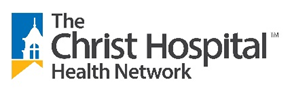 Institutional Review BoardNew Protocol Submission Application-Reliance Agreement-Section 1: Protocol Information Section 1: Protocol Information Section 1: Protocol Information Section 1: Protocol Information Section 1: Protocol Information Section 1: Protocol Information Section 1: Protocol Information Section 1: Protocol Information Section 1: Protocol Information Section 1: Protocol Information Section 1: Protocol Information Section 1: Protocol Information Section 1: Protocol Information Section 1: Protocol Information Section 1: Protocol Information Section 1: Protocol Information Section 1: Protocol Information Section 1: Protocol Information Section 1: Protocol Information Section 1: Protocol Information Section 1: Protocol Information Section 1: Protocol Information Section 1: Protocol Information Section 1: Protocol Information Section 1: Protocol Information Section 1: Protocol Information Section 1: Protocol Information IRB #IRB #IRB #IRB #Protocol TitleProtocol TitleProtocol TitleProtocol TitleProtocol TitleSponsorSponsorSponsorSponsorSponsorSponsor Protocol #Sponsor Protocol #Sponsor Protocol #Sponsor Protocol #Sponsor Protocol #Sponsor Protocol #Sponsor Protocol #Protocol Version/DateProtocol Version/DateProtocol Version/DateProtocol Version/DateProtocol Version/DateProtocol Version/DateProtocol Version/DateProtocol Version/DateProtocol Version/DateProtocol Version/DateProtocol Version/DateProtocol Version/DateProtocol Version/DateProtocol Version/DateExpected Duration of ResearchExpected Duration of ResearchExpected Duration of ResearchExpected Duration of ResearchExpected Duration of ResearchExpected Duration of ResearchExpected Duration of ResearchExpected Duration of ResearchExpected Duration of ResearchExpected Duration of ResearchExpected Duration of ResearchExpected Duration of ResearchExpected Duration of ResearchExpected Duration of ResearchSection 2: Reviewing IRB InformationSection 2: Reviewing IRB InformationSection 2: Reviewing IRB InformationSection 2: Reviewing IRB InformationSection 2: Reviewing IRB InformationSection 2: Reviewing IRB InformationSection 2: Reviewing IRB InformationSection 2: Reviewing IRB InformationSection 2: Reviewing IRB InformationSection 2: Reviewing IRB InformationSection 2: Reviewing IRB InformationSection 2: Reviewing IRB InformationSection 2: Reviewing IRB InformationSection 2: Reviewing IRB InformationSection 2: Reviewing IRB InformationSection 2: Reviewing IRB InformationSection 2: Reviewing IRB InformationSection 2: Reviewing IRB InformationSection 2: Reviewing IRB InformationSection 2: Reviewing IRB InformationSection 2: Reviewing IRB InformationSection 2: Reviewing IRB InformationSection 2: Reviewing IRB InformationSection 2: Reviewing IRB InformationSection 2: Reviewing IRB InformationSection 2: Reviewing IRB InformationSection 2: Reviewing IRB InformationName of reviewing IRB-Name of reviewing IRB-Name of reviewing IRB-Name of reviewing IRB-Name of reviewing IRB-Name of reviewing IRB-Name of reviewing IRB-Name of reviewing IRB-Name of reviewing IRB-FWA#FWA#FWA#FWA#FWA#FWA#FWA#FWA#FWA#Section 3: Contact Information Section 3: Contact Information Section 3: Contact Information Section 3: Contact Information Section 3: Contact Information Section 3: Contact Information Section 3: Contact Information Section 3: Contact Information Section 3: Contact Information Section 3: Contact Information Section 3: Contact Information Section 3: Contact Information Section 3: Contact Information Section 3: Contact Information Section 3: Contact Information Section 3: Contact Information Section 3: Contact Information Section 3: Contact Information Section 3: Contact Information Section 3: Contact Information Section 3: Contact Information Section 3: Contact Information Section 3: Contact Information Section 3: Contact Information Section 3: Contact Information Section 3: Contact Information Section 3: Contact Information Site Principal Investigator (PI)Site Principal Investigator (PI)Site Principal Investigator (PI)Site Principal Investigator (PI)Site Principal Investigator (PI)Site Principal Investigator (PI)Site Principal Investigator (PI)Site Principal Investigator (PI)Site Principal Investigator (PI)Site Principal Investigator (PI)Site Principal Investigator (PI)Site Principal Investigator (PI)Site Principal Investigator (PI)Site Principal Investigator (PI)PI Phone NumberPI Phone NumberPI Phone NumberPI Phone NumberPI Phone NumberPI EmailPI EmailPI EmailPI EmailPI EmailSub-InvestigatorsSub-InvestigatorsSub-InvestigatorsSub-InvestigatorsSub-InvestigatorsOther Key Research Personnel (include role in study)Other Key Research Personnel (include role in study)Other Key Research Personnel (include role in study)Other Key Research Personnel (include role in study)Other Key Research Personnel (include role in study)Other Key Research Personnel (include role in study)Other Key Research Personnel (include role in study)Other Key Research Personnel (include role in study)Other Key Research Personnel (include role in study)Other Key Research Personnel (include role in study)Other Key Research Personnel (include role in study)Other Key Research Personnel (include role in study)Other Key Research Personnel (include role in study)Regulatory Contact (RC) NameRegulatory Contact (RC) NameRegulatory Contact (RC) NameRegulatory Contact (RC) NameRegulatory Contact (RC) NameRegulatory Contact (RC) NameRegulatory Contact (RC) NameRegulatory Contact (RC) NameRegulatory Contact (RC) NameRegulatory Contact (RC) NameRC Phone numberRC Phone numberRC Phone numberRC Phone numberRC Phone numberRC Phone numberRC Phone numberRC Phone numberRC EmailRC EmailRC EmailRC EmailRC EmailSection 4: Site Information Section 4: Site Information Section 4: Site Information Section 4: Site Information Section 4: Site Information Section 4: Site Information Section 4: Site Information Section 4: Site Information Section 4: Site Information Section 4: Site Information Section 4: Site Information Section 4: Site Information Section 4: Site Information Section 4: Site Information Section 4: Site Information Section 4: Site Information Section 4: Site Information Section 4: Site Information Section 4: Site Information Section 4: Site Information Section 4: Site Information Section 4: Site Information Section 4: Site Information Section 4: Site Information Section 4: Site Information Section 4: Site Information Section 4: Site Information The study will be performed at the following research location(s)- The study will be performed at the following research location(s)- The study will be performed at the following research location(s)- The study will be performed at the following research location(s)- The study will be performed at the following research location(s)- The study will be performed at the following research location(s)- The study will be performed at the following research location(s)- The study will be performed at the following research location(s)- The study will be performed at the following research location(s)- The study will be performed at the following research location(s)- The study will be performed at the following research location(s)- The study will be performed at the following research location(s)- The study will be performed at the following research location(s)- The study will be performed at the following research location(s)- The study will be performed at the following research location(s)- Section 5: Departmental ClearanceSection 5: Departmental ClearanceSection 5: Departmental ClearanceSection 5: Departmental ClearanceSection 5: Departmental ClearanceSection 5: Departmental ClearanceSection 5: Departmental ClearanceSection 5: Departmental ClearanceSection 5: Departmental ClearanceSection 5: Departmental ClearanceSection 5: Departmental ClearanceSection 5: Departmental ClearanceSection 5: Departmental ClearanceSection 5: Departmental ClearanceSection 5: Departmental ClearanceSection 5: Departmental ClearanceSection 5: Departmental ClearanceSection 5: Departmental ClearanceSection 5: Departmental ClearanceSection 5: Departmental ClearanceSection 5: Departmental ClearanceSection 5: Departmental ClearanceSection 5: Departmental ClearanceSection 5: Departmental ClearanceSection 5: Departmental ClearanceSection 5: Departmental ClearanceSection 5: Departmental ClearanceWhich area of TCCHN will the research mainly take place? Which area of TCCHN will the research mainly take place? Which area of TCCHN will the research mainly take place? Which area of TCCHN will the research mainly take place? Which area of TCCHN will the research mainly take place? Which area of TCCHN will the research mainly take place? Which area of TCCHN will the research mainly take place? Which area of TCCHN will the research mainly take place? Which area of TCCHN will the research mainly take place? Which area of TCCHN will the research mainly take place? Which area of TCCHN will the research mainly take place? Which area of TCCHN will the research mainly take place? Which area of TCCHN will the research mainly take place? Which area of TCCHN will the research mainly take place? Which area of TCCHN will the research mainly take place? Is this a drug study?Is this a drug study?Is this a drug study?Is this a drug study?Is this a drug study?If yes, does sponsor provide study drug?If yes, does sponsor provide study drug?If yes, does sponsor provide study drug?If yes, does sponsor provide study drug?If yes, does sponsor provide study drug?If yes, does sponsor provide study drug?If yes, does sponsor provide study drug?If yes, does sponsor provide study drug?If yes, does sponsor provide study drug?If yes, does sponsor provide study drug?Will you be utilizing the TCH pharmacy for storage and/or dispensing of the study drug(s)?Will you be utilizing the TCH pharmacy for storage and/or dispensing of the study drug(s)?Will you be utilizing the TCH pharmacy for storage and/or dispensing of the study drug(s)?Will you be utilizing the TCH pharmacy for storage and/or dispensing of the study drug(s)?Will you be utilizing the TCH pharmacy for storage and/or dispensing of the study drug(s)?Will you be utilizing the TCH pharmacy for storage and/or dispensing of the study drug(s)?Will you be utilizing the TCH pharmacy for storage and/or dispensing of the study drug(s)?Will you be utilizing the TCH pharmacy for storage and/or dispensing of the study drug(s)?Will you be utilizing the TCH pharmacy for storage and/or dispensing of the study drug(s)?Will you be utilizing the TCH pharmacy for storage and/or dispensing of the study drug(s)?Will you be utilizing the TCH pharmacy for storage and/or dispensing of the study drug(s)?Will you be utilizing the TCH pharmacy for storage and/or dispensing of the study drug(s)?Will you be utilizing the TCH pharmacy for storage and/or dispensing of the study drug(s)?Will you be utilizing the TCH pharmacy for storage and/or dispensing of the study drug(s)?Will you be utilizing the TCH pharmacy for storage and/or dispensing of the study drug(s)?Will you be utilizing the TCH pharmacy for storage and/or dispensing of the study drug(s)?Will you be utilizing the TCH pharmacy for storage and/or dispensing of the study drug(s)?Will you be utilizing the TCH pharmacy for storage and/or dispensing of the study drug(s)?Will you be utilizing the TCH pharmacy for storage and/or dispensing of the study drug(s)?Section 6: Education and CredentialsSection 6: Education and CredentialsSection 6: Education and CredentialsSection 6: Education and CredentialsSection 6: Education and CredentialsSection 6: Education and CredentialsSection 6: Education and CredentialsSection 6: Education and CredentialsSection 6: Education and CredentialsSection 6: Education and CredentialsSection 6: Education and CredentialsSection 6: Education and CredentialsSection 6: Education and CredentialsSection 6: Education and CredentialsSection 6: Education and CredentialsSection 6: Education and CredentialsSection 6: Education and CredentialsSection 6: Education and CredentialsSection 6: Education and CredentialsSection 6: Education and CredentialsSection 6: Education and CredentialsSection 6: Education and CredentialsSection 6: Education and CredentialsSection 6: Education and CredentialsSection 6: Education and CredentialsSection 6: Education and CredentialsSection 6: Education and CredentialsHave all key research personnel completed their mandatory CITI modules within the last 3 years?Have all key research personnel completed their mandatory CITI modules within the last 3 years?Have all key research personnel completed their mandatory CITI modules within the last 3 years?Have all key research personnel completed their mandatory CITI modules within the last 3 years?Have all key research personnel completed their mandatory CITI modules within the last 3 years?Have all key research personnel completed their mandatory CITI modules within the last 3 years?Have all key research personnel completed their mandatory CITI modules within the last 3 years?Have all key research personnel completed their mandatory CITI modules within the last 3 years?Have all key research personnel completed their mandatory CITI modules within the last 3 years?Have all key research personnel completed their mandatory CITI modules within the last 3 years?Have all key research personnel completed their mandatory CITI modules within the last 3 years?Have all key research personnel completed their mandatory CITI modules within the last 3 years?Have all key research personnel completed their mandatory CITI modules within the last 3 years?Have all key research personnel completed their mandatory CITI modules within the last 3 years?Have all key research personnel completed their mandatory CITI modules within the last 3 years?Have all key research personnel completed their mandatory CITI modules within the last 3 years?Have all key research personnel completed their mandatory CITI modules within the last 3 years?Have all key research personnel completed their mandatory CITI modules within the last 3 years?Have all key research personnel completed their mandatory CITI modules within the last 3 years?Have all key research personnel completed their mandatory CITI modules within the last 3 years?Have all key research personnel completed their mandatory CITI modules within the last 3 years?Do all investigators maintain active TCH credentials and privileges?Do all investigators maintain active TCH credentials and privileges?Do all investigators maintain active TCH credentials and privileges?Do all investigators maintain active TCH credentials and privileges?Do all investigators maintain active TCH credentials and privileges?Do all investigators maintain active TCH credentials and privileges?Do all investigators maintain active TCH credentials and privileges?Do all investigators maintain active TCH credentials and privileges?Do all investigators maintain active TCH credentials and privileges?Do all investigators maintain active TCH credentials and privileges?Do all investigators maintain active TCH credentials and privileges?Do all investigators maintain active TCH credentials and privileges?Do all investigators maintain active TCH credentials and privileges?Do all investigators maintain active TCH credentials and privileges?Do all investigators maintain active TCH credentials and privileges?Do all investigators maintain active TCH credentials and privileges?Do all investigators maintain active TCH credentials and privileges?Do all investigators maintain active TCH credentials and privileges?Do all investigators maintain active TCH credentials and privileges?Do all investigators maintain active TCH credentials and privileges?Do all investigators maintain active TCH credentials and privileges?Section 7. Conflict of InterestSection 7. Conflict of InterestSection 7. Conflict of InterestSection 7. Conflict of InterestSection 7. Conflict of InterestSection 7. Conflict of InterestSection 7. Conflict of InterestSection 7. Conflict of InterestSection 7. Conflict of InterestSection 7. Conflict of InterestSection 7. Conflict of InterestSection 7. Conflict of InterestSection 7. Conflict of InterestSection 7. Conflict of InterestSection 7. Conflict of InterestSection 7. Conflict of InterestSection 7. Conflict of InterestSection 7. Conflict of InterestSection 7. Conflict of InterestSection 7. Conflict of InterestSection 7. Conflict of InterestSection 7. Conflict of InterestSection 7. Conflict of InterestSection 7. Conflict of InterestSection 7. Conflict of InterestSection 7. Conflict of InterestSection 7. Conflict of InterestHave any key research personnel disclosed any potential COI by checking YES on their individual Disclosure of Financial Interest forms?Have any key research personnel disclosed any potential COI by checking YES on their individual Disclosure of Financial Interest forms?Have any key research personnel disclosed any potential COI by checking YES on their individual Disclosure of Financial Interest forms?Have any key research personnel disclosed any potential COI by checking YES on their individual Disclosure of Financial Interest forms?Have any key research personnel disclosed any potential COI by checking YES on their individual Disclosure of Financial Interest forms?Have any key research personnel disclosed any potential COI by checking YES on their individual Disclosure of Financial Interest forms?Have any key research personnel disclosed any potential COI by checking YES on their individual Disclosure of Financial Interest forms?Have any key research personnel disclosed any potential COI by checking YES on their individual Disclosure of Financial Interest forms?Have any key research personnel disclosed any potential COI by checking YES on their individual Disclosure of Financial Interest forms?Have any key research personnel disclosed any potential COI by checking YES on their individual Disclosure of Financial Interest forms?Have any key research personnel disclosed any potential COI by checking YES on their individual Disclosure of Financial Interest forms?Have any key research personnel disclosed any potential COI by checking YES on their individual Disclosure of Financial Interest forms?Have any key research personnel disclosed any potential COI by checking YES on their individual Disclosure of Financial Interest forms?Have any key research personnel disclosed any potential COI by checking YES on their individual Disclosure of Financial Interest forms?Have any key research personnel disclosed any potential COI by checking YES on their individual Disclosure of Financial Interest forms?Have any key research personnel disclosed any potential COI by checking YES on their individual Disclosure of Financial Interest forms?Have any key research personnel disclosed any potential COI by checking YES on their individual Disclosure of Financial Interest forms?Have any key research personnel disclosed any potential COI by checking YES on their individual Disclosure of Financial Interest forms?Have any key research personnel disclosed any potential COI by checking YES on their individual Disclosure of Financial Interest forms?Have any key research personnel disclosed any potential COI by checking YES on their individual Disclosure of Financial Interest forms?Have any key research personnel disclosed any potential COI by checking YES on their individual Disclosure of Financial Interest forms?Have any key research personnel disclosed any potential COI by checking YES on their individual Disclosure of Financial Interest forms?Have any key research personnel disclosed any potential COI by checking YES on their individual Disclosure of Financial Interest forms?Have any key research personnel disclosed any potential COI by checking YES on their individual Disclosure of Financial Interest forms?If yes, list a detailed description of said conflict from their individual Disclosure of Financial Interest form-If yes, list a detailed description of said conflict from their individual Disclosure of Financial Interest form-If yes, list a detailed description of said conflict from their individual Disclosure of Financial Interest form-If yes, list a detailed description of said conflict from their individual Disclosure of Financial Interest form-If yes, list a detailed description of said conflict from their individual Disclosure of Financial Interest form-If yes, list a detailed description of said conflict from their individual Disclosure of Financial Interest form-If yes, list a detailed description of said conflict from their individual Disclosure of Financial Interest form-If yes, list a detailed description of said conflict from their individual Disclosure of Financial Interest form-If yes, list a detailed description of said conflict from their individual Disclosure of Financial Interest form-If yes, list a detailed description of said conflict from their individual Disclosure of Financial Interest form-If yes, list a detailed description of said conflict from their individual Disclosure of Financial Interest form-If yes, list a detailed description of said conflict from their individual Disclosure of Financial Interest form-If yes, list a detailed description of said conflict from their individual Disclosure of Financial Interest form-If yes, list a detailed description of said conflict from their individual Disclosure of Financial Interest form-If yes, list a detailed description of said conflict from their individual Disclosure of Financial Interest form-If yes, list a detailed description of said conflict from their individual Disclosure of Financial Interest form-If yes, list a detailed description of said conflict from their individual Disclosure of Financial Interest form-If yes, list a detailed description of said conflict from their individual Disclosure of Financial Interest form-If yes, list a detailed description of said conflict from their individual Disclosure of Financial Interest form-If yes, list a detailed description of said conflict from their individual Disclosure of Financial Interest form-If yes, list a detailed description of said conflict from their individual Disclosure of Financial Interest form-Section 8. Qualifications of Site Principal Investigator (PI)Section 8. Qualifications of Site Principal Investigator (PI)Section 8. Qualifications of Site Principal Investigator (PI)Section 8. Qualifications of Site Principal Investigator (PI)Section 8. Qualifications of Site Principal Investigator (PI)Section 8. Qualifications of Site Principal Investigator (PI)Section 8. Qualifications of Site Principal Investigator (PI)Section 8. Qualifications of Site Principal Investigator (PI)Section 8. Qualifications of Site Principal Investigator (PI)Section 8. Qualifications of Site Principal Investigator (PI)Section 8. Qualifications of Site Principal Investigator (PI)Section 8. Qualifications of Site Principal Investigator (PI)Section 8. Qualifications of Site Principal Investigator (PI)Section 8. Qualifications of Site Principal Investigator (PI)Section 8. Qualifications of Site Principal Investigator (PI)Section 8. Qualifications of Site Principal Investigator (PI)Section 8. Qualifications of Site Principal Investigator (PI)Section 8. Qualifications of Site Principal Investigator (PI)Section 8. Qualifications of Site Principal Investigator (PI)Section 8. Qualifications of Site Principal Investigator (PI)Section 8. Qualifications of Site Principal Investigator (PI)Section 8. Qualifications of Site Principal Investigator (PI)Section 8. Qualifications of Site Principal Investigator (PI)Section 8. Qualifications of Site Principal Investigator (PI)Section 8. Qualifications of Site Principal Investigator (PI)Section 8. Qualifications of Site Principal Investigator (PI)Section 8. Qualifications of Site Principal Investigator (PI)Has the PI or any of the Sub-Investigator(s) been audited by the FDA or the Office for Human Research Protections (OHRP) in the past 5 years?Has the PI or any of the Sub-Investigator(s) been audited by the FDA or the Office for Human Research Protections (OHRP) in the past 5 years?Has the PI or any of the Sub-Investigator(s) been audited by the FDA or the Office for Human Research Protections (OHRP) in the past 5 years?Has the PI or any of the Sub-Investigator(s) been audited by the FDA or the Office for Human Research Protections (OHRP) in the past 5 years?Has the PI or any of the Sub-Investigator(s) been audited by the FDA or the Office for Human Research Protections (OHRP) in the past 5 years?Has the PI or any of the Sub-Investigator(s) been audited by the FDA or the Office for Human Research Protections (OHRP) in the past 5 years?Has the PI or any of the Sub-Investigator(s) been audited by the FDA or the Office for Human Research Protections (OHRP) in the past 5 years?Has the PI or any of the Sub-Investigator(s) been audited by the FDA or the Office for Human Research Protections (OHRP) in the past 5 years?Has the PI or any of the Sub-Investigator(s) been audited by the FDA or the Office for Human Research Protections (OHRP) in the past 5 years?Has the PI or any of the Sub-Investigator(s) been audited by the FDA or the Office for Human Research Protections (OHRP) in the past 5 years?Has the PI or any of the Sub-Investigator(s) been audited by the FDA or the Office for Human Research Protections (OHRP) in the past 5 years?Has the PI or any of the Sub-Investigator(s) been audited by the FDA or the Office for Human Research Protections (OHRP) in the past 5 years?Has the PI or any of the Sub-Investigator(s) been audited by the FDA or the Office for Human Research Protections (OHRP) in the past 5 years?Has the PI or any of the Sub-Investigator(s) been audited by the FDA or the Office for Human Research Protections (OHRP) in the past 5 years?Has the PI or any of the Sub-Investigator(s) been audited by the FDA or the Office for Human Research Protections (OHRP) in the past 5 years?Has the PI or any of the Sub-Investigator(s) been audited by the FDA or the Office for Human Research Protections (OHRP) in the past 5 years?Has the PI or any of the Sub-Investigator(s) been audited by the FDA or the Office for Human Research Protections (OHRP) in the past 5 years?Has the PI or any of the Sub-Investigator(s) been audited by the FDA or the Office for Human Research Protections (OHRP) in the past 5 years?Has the PI or any of the Sub-Investigator(s) been audited by the FDA or the Office for Human Research Protections (OHRP) in the past 5 years?Has the PI or any of the Sub-Investigator(s) been audited by the FDA or the Office for Human Research Protections (OHRP) in the past 5 years?Has the PI or any of the Sub-Investigator(s) been audited by the FDA or the Office for Human Research Protections (OHRP) in the past 5 years?Has the PI or any of the Sub-Investigator(s) been audited by the FDA or the Office for Human Research Protections (OHRP) in the past 5 years?Has the PI or any of the Sub-Investigator(s) been audited by the FDA or the Office for Human Research Protections (OHRP) in the past 5 years?Has the PI or any of the Sub-Investigator(s) been audited by the FDA or the Office for Human Research Protections (OHRP) in the past 5 years?Has the PI or any of the Sub-Investigator(s) been audited by the FDA or the Office for Human Research Protections (OHRP) in the past 5 years?Has the PI or any of the Sub-Investigator(s) had a sponsor, CRO, or an IRB terminate, suspend, impose restrictions or sanctions on a protocol, or refuse to review a protocol?Has the PI or any of the Sub-Investigator(s) had a sponsor, CRO, or an IRB terminate, suspend, impose restrictions or sanctions on a protocol, or refuse to review a protocol?Has the PI or any of the Sub-Investigator(s) had a sponsor, CRO, or an IRB terminate, suspend, impose restrictions or sanctions on a protocol, or refuse to review a protocol?Has the PI or any of the Sub-Investigator(s) had a sponsor, CRO, or an IRB terminate, suspend, impose restrictions or sanctions on a protocol, or refuse to review a protocol?Has the PI or any of the Sub-Investigator(s) had a sponsor, CRO, or an IRB terminate, suspend, impose restrictions or sanctions on a protocol, or refuse to review a protocol?Has the PI or any of the Sub-Investigator(s) had a sponsor, CRO, or an IRB terminate, suspend, impose restrictions or sanctions on a protocol, or refuse to review a protocol?Has the PI or any of the Sub-Investigator(s) had a sponsor, CRO, or an IRB terminate, suspend, impose restrictions or sanctions on a protocol, or refuse to review a protocol?Has the PI or any of the Sub-Investigator(s) had a sponsor, CRO, or an IRB terminate, suspend, impose restrictions or sanctions on a protocol, or refuse to review a protocol?Has the PI or any of the Sub-Investigator(s) had a sponsor, CRO, or an IRB terminate, suspend, impose restrictions or sanctions on a protocol, or refuse to review a protocol?Has the PI or any of the Sub-Investigator(s) had a sponsor, CRO, or an IRB terminate, suspend, impose restrictions or sanctions on a protocol, or refuse to review a protocol?Has the PI or any of the Sub-Investigator(s) had a sponsor, CRO, or an IRB terminate, suspend, impose restrictions or sanctions on a protocol, or refuse to review a protocol?Has the PI or any of the Sub-Investigator(s) had a sponsor, CRO, or an IRB terminate, suspend, impose restrictions or sanctions on a protocol, or refuse to review a protocol?Has the PI or any of the Sub-Investigator(s) had a sponsor, CRO, or an IRB terminate, suspend, impose restrictions or sanctions on a protocol, or refuse to review a protocol?Has the PI or any of the Sub-Investigator(s) had a sponsor, CRO, or an IRB terminate, suspend, impose restrictions or sanctions on a protocol, or refuse to review a protocol?Has the PI or any of the Sub-Investigator(s) had a sponsor, CRO, or an IRB terminate, suspend, impose restrictions or sanctions on a protocol, or refuse to review a protocol?Has the PI or any of the Sub-Investigator(s) had a sponsor, CRO, or an IRB terminate, suspend, impose restrictions or sanctions on a protocol, or refuse to review a protocol?Has the PI or any of the Sub-Investigator(s) had a sponsor, CRO, or an IRB terminate, suspend, impose restrictions or sanctions on a protocol, or refuse to review a protocol?Has the PI or any of the Sub-Investigator(s) had a sponsor, CRO, or an IRB terminate, suspend, impose restrictions or sanctions on a protocol, or refuse to review a protocol?Has the PI or any of the Sub-Investigator(s) had a sponsor, CRO, or an IRB terminate, suspend, impose restrictions or sanctions on a protocol, or refuse to review a protocol?Has the PI or any of the Sub-Investigator(s) had a sponsor, CRO, or an IRB terminate, suspend, impose restrictions or sanctions on a protocol, or refuse to review a protocol?Has the PI or any of the Sub-Investigator(s) had a sponsor, CRO, or an IRB terminate, suspend, impose restrictions or sanctions on a protocol, or refuse to review a protocol?Has the PI or any of the Sub-Investigator(s) had a sponsor, CRO, or an IRB terminate, suspend, impose restrictions or sanctions on a protocol, or refuse to review a protocol?Has the PI or any of the Sub-Investigator(s) had a sponsor, CRO, or an IRB terminate, suspend, impose restrictions or sanctions on a protocol, or refuse to review a protocol?Has the PI or any of the Sub-Investigator(s) had a sponsor, CRO, or an IRB terminate, suspend, impose restrictions or sanctions on a protocol, or refuse to review a protocol?Has the PI or any of the Sub-Investigator(s) had a sponsor, CRO, or an IRB terminate, suspend, impose restrictions or sanctions on a protocol, or refuse to review a protocol?Has the PI or any of the Sub-Investigator(s) had the FDA or OHRP terminate a study?Has the PI or any of the Sub-Investigator(s) had the FDA or OHRP terminate a study?Has the PI or any of the Sub-Investigator(s) had the FDA or OHRP terminate a study?Has the PI or any of the Sub-Investigator(s) had the FDA or OHRP terminate a study?Has the PI or any of the Sub-Investigator(s) had the FDA or OHRP terminate a study?Has the PI or any of the Sub-Investigator(s) had the FDA or OHRP terminate a study?Has the PI or any of the Sub-Investigator(s) had the FDA or OHRP terminate a study?Has the PI or any of the Sub-Investigator(s) had the FDA or OHRP terminate a study?Has the PI or any of the Sub-Investigator(s) had the FDA or OHRP terminate a study?Has the PI or any of the Sub-Investigator(s) had the FDA or OHRP terminate a study?Has the PI or any of the Sub-Investigator(s) had the FDA or OHRP terminate a study?Has the PI or any of the Sub-Investigator(s) had the FDA or OHRP terminate a study?Has the PI or any of the Sub-Investigator(s) had the FDA or OHRP terminate a study?Has the PI or any of the Sub-Investigator(s) had the FDA or OHRP terminate a study?Has the PI or any of the Sub-Investigator(s) had the FDA or OHRP terminate a study?Has the PI or any of the Sub-Investigator(s) had the FDA or OHRP terminate a study?Has the PI or any of the Sub-Investigator(s) had the FDA or OHRP terminate a study?Has the PI or any of the Sub-Investigator(s) had the FDA or OHRP terminate a study?Has the PI or any of the Sub-Investigator(s) had the FDA or OHRP terminate a study?Has the PI or any of the Sub-Investigator(s) had the FDA or OHRP terminate a study?Has the PI or any of the Sub-Investigator(s) had the FDA or OHRP terminate a study?Has the PI or any of the Sub-Investigator(s) had the FDA or OHRP terminate a study?Has the PI or any of the Sub-Investigator(s) had the FDA or OHRP terminate a study?Has the PI or any of the Sub-Investigator(s) had the FDA or OHRP terminate a study?Has the PI or any of the Sub-Investigator(s) had the FDA or OHRP terminate a study?If yes answered to any of the above, submit a detailed description-If yes answered to any of the above, submit a detailed description-If yes answered to any of the above, submit a detailed description-If yes answered to any of the above, submit a detailed description-If yes answered to any of the above, submit a detailed description-If yes answered to any of the above, submit a detailed description-If yes answered to any of the above, submit a detailed description-If yes answered to any of the above, submit a detailed description-If yes answered to any of the above, submit a detailed description-If yes answered to any of the above, submit a detailed description-If yes answered to any of the above, submit a detailed description-If yes answered to any of the above, submit a detailed description-If yes answered to any of the above, submit a detailed description-If yes answered to any of the above, submit a detailed description-If yes answered to any of the above, submit a detailed description-If yes answered to any of the above, submit a detailed description-If yes answered to any of the above, submit a detailed description-If yes answered to any of the above, submit a detailed description-If yes answered to any of the above, submit a detailed description-If yes answered to any of the above, submit a detailed description-If yes answered to any of the above, submit a detailed description-If yes answered to any of the above, submit a detailed description-How many years has the PI been involved in the conduct of research?How many years has the PI been involved in the conduct of research?How many years has the PI been involved in the conduct of research?How many years has the PI been involved in the conduct of research?How many years has the PI been involved in the conduct of research?How many years has the PI been involved in the conduct of research?How many years has the PI been involved in the conduct of research?How many years has the PI been involved in the conduct of research?How many years has the PI been involved in the conduct of research?How many years has the PI been involved in the conduct of research?How many years has the PI been involved in the conduct of research?How many years has the PI been involved in the conduct of research?How many years has the PI been involved in the conduct of research?How many years has the PI been involved in the conduct of research?How many years has the PI been involved in the conduct of research?How many years has the PI been involved in the conduct of research?How many years has the PI been involved in the conduct of research?How many years has the PI been involved in the conduct of research?How many years has the PI been involved in the conduct of research?How many years has the PI been involved in the conduct of research?How many years has the PI been involved in the conduct of research?How many years has the PI been involved in the conduct of research?How many years has the PI been involved in the conduct of research?How many years has the PI been involved in the conduct of research?How many years has the PI been involved in the conduct of research?What is the current number of research studies supervised by the PI?-What is the current number of research studies supervised by the PI?-What is the current number of research studies supervised by the PI?-What is the current number of research studies supervised by the PI?-What is the current number of research studies supervised by the PI?-What is the current number of research studies supervised by the PI?-What is the current number of research studies supervised by the PI?-What is the current number of research studies supervised by the PI?-What is the current number of research studies supervised by the PI?-What is the current number of research studies supervised by the PI?-What is the current number of research studies supervised by the PI?-What is the current number of research studies supervised by the PI?-What is the current number of research studies supervised by the PI?-What is the current number of research studies supervised by the PI?-What is the current number of research studies supervised by the PI?-What is the current number of research studies supervised by the PI?-What is the current number of research studies supervised by the PI?-What is the current number of research studies supervised by the PI?-What is the current number of research studies supervised by the PI?-What is the current number of research studies supervised by the PI?-What is the current number of research studies supervised by the PI?-What is the current number of research studies supervised by the PI?-What is the current number of research studies supervised by the PI?-What is the current number of research studies supervised by the PI?-What is the current number of research studies supervised by the PI?-How many sub-investigators with clinical trials experience are assisting the PI?How many sub-investigators with clinical trials experience are assisting the PI?How many sub-investigators with clinical trials experience are assisting the PI?How many sub-investigators with clinical trials experience are assisting the PI?How many sub-investigators with clinical trials experience are assisting the PI?How many sub-investigators with clinical trials experience are assisting the PI?How many sub-investigators with clinical trials experience are assisting the PI?How many sub-investigators with clinical trials experience are assisting the PI?How many sub-investigators with clinical trials experience are assisting the PI?How many sub-investigators with clinical trials experience are assisting the PI?How many sub-investigators with clinical trials experience are assisting the PI?How many sub-investigators with clinical trials experience are assisting the PI?How many sub-investigators with clinical trials experience are assisting the PI?How many sub-investigators with clinical trials experience are assisting the PI?How many sub-investigators with clinical trials experience are assisting the PI?How many research staff members with clinical trials experience are assisting the PI?How many research staff members with clinical trials experience are assisting the PI?How many research staff members with clinical trials experience are assisting the PI?How many research staff members with clinical trials experience are assisting the PI?How many research staff members with clinical trials experience are assisting the PI?How many research staff members with clinical trials experience are assisting the PI?How many research staff members with clinical trials experience are assisting the PI?How many research staff members with clinical trials experience are assisting the PI?How many research staff members with clinical trials experience are assisting the PI?How many research staff members with clinical trials experience are assisting the PI?How many research staff members with clinical trials experience are assisting the PI?How many research staff members with clinical trials experience are assisting the PI?How many research staff members with clinical trials experience are assisting the PI?How many research staff members with clinical trials experience are assisting the PI?How many research staff members with clinical trials experience are assisting the PI?Specialty of the PISpecialty of the PISpecialty of the PISpecialty of the PISpecialty of the PISection 9: Study DescriptionSection 9: Study DescriptionSection 9: Study DescriptionSection 9: Study DescriptionSection 9: Study DescriptionSection 9: Study DescriptionSection 9: Study DescriptionSection 9: Study DescriptionSection 9: Study DescriptionSection 9: Study DescriptionSection 9: Study DescriptionSection 9: Study DescriptionSection 9: Study DescriptionSection 9: Study DescriptionSection 9: Study DescriptionSection 9: Study DescriptionSection 9: Study DescriptionSection 9: Study DescriptionSection 9: Study DescriptionSection 9: Study DescriptionSection 9: Study DescriptionSection 9: Study DescriptionSection 9: Study DescriptionSection 9: Study DescriptionSection 9: Study DescriptionSection 9: Study DescriptionSection 9: Study DescriptionProvide a description of the study-Provide a description of the study-Provide a description of the study-Provide a description of the study-Provide a description of the study-Provide a description of the study-Provide a description of the study-Provide a description of the study-Provide a description of the study-Provide a description of the study-Provide a description of the study-Provide a description of the study-Provide a description of the study-Provide a description of the study-Provide a description of the study-Are there any research procedures that will not be performed as described in the protocol?Are there any research procedures that will not be performed as described in the protocol?Are there any research procedures that will not be performed as described in the protocol?Are there any research procedures that will not be performed as described in the protocol?Are there any research procedures that will not be performed as described in the protocol?Are there any research procedures that will not be performed as described in the protocol?Are there any research procedures that will not be performed as described in the protocol?Are there any research procedures that will not be performed as described in the protocol?Are there any research procedures that will not be performed as described in the protocol?Are there any research procedures that will not be performed as described in the protocol?Are there any research procedures that will not be performed as described in the protocol?Are there any research procedures that will not be performed as described in the protocol?Are there any research procedures that will not be performed as described in the protocol?Are there any research procedures that will not be performed as described in the protocol?Are there any research procedures that will not be performed as described in the protocol?If Yes-Please describe how this institution will deviate from the protocol:Please describe how this institution will deviate from the protocol:Please describe how this institution will deviate from the protocol:Please describe how this institution will deviate from the protocol:Please describe how this institution will deviate from the protocol:Please describe how this institution will deviate from the protocol:Please describe how this institution will deviate from the protocol:Please describe how this institution will deviate from the protocol:Please describe how this institution will deviate from the protocol:Please describe how this institution will deviate from the protocol:Please describe how this institution will deviate from the protocol:Please describe how this institution will deviate from the protocol:Please describe how this institution will deviate from the protocol:Please describe how this institution will deviate from the protocol:Please describe how this institution will deviate from the protocol:Please describe how this institution will deviate from the protocol:Please describe how this institution will deviate from the protocol:Please describe how this institution will deviate from the protocol:Please describe how this institution will deviate from the protocol:Please describe how this institution will deviate from the protocol:Please describe how this institution will deviate from the protocol:Please describe how this institution will deviate from the protocol:Please describe how this institution will deviate from the protocol:Please describe how this institution will deviate from the protocol:Section 10: Funding InformationSection 10: Funding InformationSection 10: Funding InformationSection 10: Funding InformationSection 10: Funding InformationSection 10: Funding InformationSection 10: Funding InformationSection 10: Funding InformationSection 10: Funding InformationSection 10: Funding InformationSection 10: Funding InformationSection 10: Funding InformationSection 10: Funding InformationSection 10: Funding InformationSection 10: Funding InformationSection 10: Funding InformationSection 10: Funding InformationSection 10: Funding InformationSection 10: Funding InformationSection 10: Funding InformationSection 10: Funding InformationSection 10: Funding InformationSection 10: Funding InformationSection 10: Funding InformationSection 10: Funding InformationSection 10: Funding InformationSection 10: Funding InformationSource of Funding-Source of Funding-Source of Funding-Source of Funding-Source of Funding-Sponsor name and address, if applicable-Sponsor name and address, if applicable-Sponsor name and address, if applicable-Sponsor name and address, if applicable-Sponsor name and address, if applicable-Sponsor name and address, if applicable-Sponsor name and address, if applicable-Sponsor name and address, if applicable-Sponsor name and address, if applicable-Sponsor name and address, if applicable-Sponsor name and address, if applicable-Sponsor name and address, if applicable-Sponsor name and address, if applicable-Sponsor name and address, if applicable-Section 11:  Drug StudiesSection 11:  Drug StudiesSection 11:  Drug StudiesSection 11:  Drug StudiesSection 11:  Drug StudiesSection 11:  Drug StudiesSection 11:  Drug StudiesSection 11:  Drug StudiesSection 11:  Drug StudiesSection 11:  Drug StudiesSection 11:  Drug StudiesSection 11:  Drug StudiesSection 11:  Drug StudiesSection 11:  Drug StudiesSection 11:  Drug StudiesSection 11:  Drug StudiesSection 11:  Drug StudiesSection 11:  Drug StudiesSection 11:  Drug StudiesSection 11:  Drug StudiesSection 11:  Drug StudiesSection 11:  Drug StudiesSection 11:  Drug StudiesSection 11:  Drug StudiesSection 11:  Drug StudiesSection 11:  Drug StudiesSection 11:  Drug StudiesIs this a drug trial?Is this a drug trial?Is this a drug trial?Is this a drug trial?Is this a drug trial? YES- Complete the rest of the section NO- Stop and Move to Section 11 YES- Complete the rest of the section NO- Stop and Move to Section 11 YES- Complete the rest of the section NO- Stop and Move to Section 11 YES- Complete the rest of the section NO- Stop and Move to Section 11 YES- Complete the rest of the section NO- Stop and Move to Section 11 YES- Complete the rest of the section NO- Stop and Move to Section 11 YES- Complete the rest of the section NO- Stop and Move to Section 11 YES- Complete the rest of the section NO- Stop and Move to Section 11 YES- Complete the rest of the section NO- Stop and Move to Section 11 YES- Complete the rest of the section NO- Stop and Move to Section 11 YES- Complete the rest of the section NO- Stop and Move to Section 11 YES- Complete the rest of the section NO- Stop and Move to Section 11 YES- Complete the rest of the section NO- Stop and Move to Section 11 YES- Complete the rest of the section NO- Stop and Move to Section 11 YES- Complete the rest of the section NO- Stop and Move to Section 11 YES- Complete the rest of the section NO- Stop and Move to Section 11 YES- Complete the rest of the section NO- Stop and Move to Section 11 YES- Complete the rest of the section NO- Stop and Move to Section 11 YES- Complete the rest of the section NO- Stop and Move to Section 11 YES- Complete the rest of the section NO- Stop and Move to Section 11 YES- Complete the rest of the section NO- Stop and Move to Section 11 YES- Complete the rest of the section NO- Stop and Move to Section 11Drug Name-Drug Name-Drug Name-Drug Name-Drug Name-Drug Strength-Drug Strength-Drug Strength-Drug Strength-Drug Strength-Drug Route-Drug Route-Drug Route-Drug Route-Drug Route-Drug Manufacturer-Drug Manufacturer-Drug Manufacturer-Drug Manufacturer-Drug Manufacturer-Type of Drug Trial-Type of Drug Trial-Type of Drug Trial-Type of Drug Trial-Type of Drug Trial-*If Placebo checked, provide rationale for use of placebo-*If Placebo checked, provide rationale for use of placebo-*If Placebo checked, provide rationale for use of placebo-*If Placebo checked, provide rationale for use of placebo-*If Placebo checked, provide rationale for use of placebo-*If Placebo checked, provide rationale for use of placebo-*If Placebo checked, provide rationale for use of placebo-*If Placebo checked, provide rationale for use of placebo-*If Placebo checked, provide rationale for use of placebo-*If Placebo checked, provide rationale for use of placebo-*If Placebo checked, provide rationale for use of placebo-*If Placebo checked, provide rationale for use of placebo-*If Placebo checked, provide rationale for use of placebo-*If Placebo checked, provide rationale for use of placebo-*If Placebo checked, provide rationale for use of placebo-*If Placebo checked, provide rationale for use of placebo-*If Placebo checked, provide rationale for use of placebo-*If Placebo checked, provide rationale for use of placebo-*If Placebo checked, provide rationale for use of placebo-If an investigational New Drug or Investigational Use of Marketed Drug, has an IND been applied for?If an investigational New Drug or Investigational Use of Marketed Drug, has an IND been applied for?If an investigational New Drug or Investigational Use of Marketed Drug, has an IND been applied for?If an investigational New Drug or Investigational Use of Marketed Drug, has an IND been applied for?If an investigational New Drug or Investigational Use of Marketed Drug, has an IND been applied for?If an investigational New Drug or Investigational Use of Marketed Drug, has an IND been applied for?If an investigational New Drug or Investigational Use of Marketed Drug, has an IND been applied for?If an investigational New Drug or Investigational Use of Marketed Drug, has an IND been applied for?If an investigational New Drug or Investigational Use of Marketed Drug, has an IND been applied for?If an investigational New Drug or Investigational Use of Marketed Drug, has an IND been applied for?If an investigational New Drug or Investigational Use of Marketed Drug, has an IND been applied for?If an investigational New Drug or Investigational Use of Marketed Drug, has an IND been applied for?If an investigational New Drug or Investigational Use of Marketed Drug, has an IND been applied for?If an investigational New Drug or Investigational Use of Marketed Drug, has an IND been applied for?If an investigational New Drug or Investigational Use of Marketed Drug, has an IND been applied for?If an investigational New Drug or Investigational Use of Marketed Drug, has an IND been applied for?If an investigational New Drug or Investigational Use of Marketed Drug, has an IND been applied for?If an investigational New Drug or Investigational Use of Marketed Drug, has an IND been applied for?If Yes-Who holds the IND-Who holds the IND-Who holds the IND-Who holds the IND-Who holds the IND-Who holds the IND-Who holds the IND-Who holds the IND-Who holds the IND-Who holds the IND-Who holds the IND-Who holds the IND-Who holds the IND-Who holds the IND-Who holds the IND-If Yes-Provide the IND#-Provide the IND#-Provide the IND#-Provide the IND#-Provide the IND#-Provide the IND#-Provide the IND#-Provide the IND#-Provide the IND#-Provide the IND#-Provide the IND#-Provide the IND#-Provide the IND#-Provide the IND#-Provide the IND#-If Yes-If Phase I or II study, provide the date of IND submission to FDA-If Phase I or II study, provide the date of IND submission to FDA-If Phase I or II study, provide the date of IND submission to FDA-If Phase I or II study, provide the date of IND submission to FDA-If Phase I or II study, provide the date of IND submission to FDA-If Phase I or II study, provide the date of IND submission to FDA-If Phase I or II study, provide the date of IND submission to FDA-If Phase I or II study, provide the date of IND submission to FDA-If Phase I or II study, provide the date of IND submission to FDA-If Phase I or II study, provide the date of IND submission to FDA-If Phase I or II study, provide the date of IND submission to FDA-If Phase I or II study, provide the date of IND submission to FDA-If Phase I or II study, provide the date of IND submission to FDA-If Phase I or II study, provide the date of IND submission to FDA-If Phase I or II study, provide the date of IND submission to FDA-If Phase I or II study, provide the date of IND submission to FDA-If Phase I or II study, provide the date of IND submission to FDA-If Phase I or II study, provide the date of IND submission to FDA-If Phase I or II study, provide the date of IND submission to FDA-If Phase I or II study, provide the date of IND submission to FDA-If Phase I or II study, provide the date of IND submission to FDA-If Phase I or II study, provide the date of IND submission to FDA-If Phase I or II study, provide the date of IND submission to FDA-If Phase I or II study, provide the date of IND submission to FDA-If No-If an IND has not been applied for, confirm that this study is exempt from IND regulations and satisfies all criteria of 21 CFR312.2-If an IND has not been applied for, confirm that this study is exempt from IND regulations and satisfies all criteria of 21 CFR312.2-If an IND has not been applied for, confirm that this study is exempt from IND regulations and satisfies all criteria of 21 CFR312.2-If an IND has not been applied for, confirm that this study is exempt from IND regulations and satisfies all criteria of 21 CFR312.2-If an IND has not been applied for, confirm that this study is exempt from IND regulations and satisfies all criteria of 21 CFR312.2-If an IND has not been applied for, confirm that this study is exempt from IND regulations and satisfies all criteria of 21 CFR312.2-If an IND has not been applied for, confirm that this study is exempt from IND regulations and satisfies all criteria of 21 CFR312.2-If an IND has not been applied for, confirm that this study is exempt from IND regulations and satisfies all criteria of 21 CFR312.2-If an IND has not been applied for, confirm that this study is exempt from IND regulations and satisfies all criteria of 21 CFR312.2-If an IND has not been applied for, confirm that this study is exempt from IND regulations and satisfies all criteria of 21 CFR312.2-If an IND has not been applied for, confirm that this study is exempt from IND regulations and satisfies all criteria of 21 CFR312.2-If an IND has not been applied for, confirm that this study is exempt from IND regulations and satisfies all criteria of 21 CFR312.2-If an IND has not been applied for, confirm that this study is exempt from IND regulations and satisfies all criteria of 21 CFR312.2-If an IND has not been applied for, confirm that this study is exempt from IND regulations and satisfies all criteria of 21 CFR312.2-If an IND has not been applied for, confirm that this study is exempt from IND regulations and satisfies all criteria of 21 CFR312.2-If an IND has not been applied for, confirm that this study is exempt from IND regulations and satisfies all criteria of 21 CFR312.2-If an IND has not been applied for, confirm that this study is exempt from IND regulations and satisfies all criteria of 21 CFR312.2-If an IND has not been applied for, confirm that this study is exempt from IND regulations and satisfies all criteria of 21 CFR312.2-If an IND has not been applied for, confirm that this study is exempt from IND regulations and satisfies all criteria of 21 CFR312.2-If an IND has not been applied for, confirm that this study is exempt from IND regulations and satisfies all criteria of 21 CFR312.2-If an IND has not been applied for, confirm that this study is exempt from IND regulations and satisfies all criteria of 21 CFR312.2-If an IND has not been applied for, confirm that this study is exempt from IND regulations and satisfies all criteria of 21 CFR312.2-If an IND has not been applied for, confirm that this study is exempt from IND regulations and satisfies all criteria of 21 CFR312.2-If an IND has not been applied for, confirm that this study is exempt from IND regulations and satisfies all criteria of 21 CFR312.2-Where will the drug be stored? Where will the drug be stored? Where will the drug be stored? Where will the drug be stored? Where will the drug be stored? Where will the drug be stored? Where will the drug be stored? Where will the drug be stored? Where will the drug be stored? Where will the drug be stored? Where will the drug be stored? Where will the drug be stored? Where will the drug be stored? Where will the drug be stored? *For Other, explain-*For Other, explain-*For Other, explain-*For Other, explain-*For Other, explain-*For Other, explain-How will the drug be dispensed?How will the drug be dispensed?How will the drug be dispensed?How will the drug be dispensed?How will the drug be dispensed?How will the drug be dispensed?How will the drug be dispensed?How will the drug be dispensed?How will the drug be dispensed?How will the drug be dispensed?How will the drug be dispensed?How will the drug be dispensed?How will the drug be dispensed?How will the drug be dispensed?*For Other, explain-*For Other, explain-*For Other, explain-*For Other, explain-*For Other, explain-*For Other, explain-How will the drug be stored?How will the drug be stored?How will the drug be stored?How will the drug be stored?How will the drug be stored?How will the drug be stored?How will the drug be stored?How will the drug be stored?How will the drug be stored?How will the drug be stored?How will the drug be stored?How will the drug be stored?How will the drug be stored?How will the drug be stored?How will you control the use?How will you control the use?How will you control the use?How will you control the use?How will you control the use?How will you control the use?How will you control the use?How will you control the use?How will you control the use?How will you control the use?How will you control the use?How will you control the use?How will you control the use?How will you control the use?Explain methods used to determine dosing, expected maximum dosage, and duration of exposure to the drug. Include measurements taken to monitor effects and minimize risks to human participantsExplain methods used to determine dosing, expected maximum dosage, and duration of exposure to the drug. Include measurements taken to monitor effects and minimize risks to human participantsExplain methods used to determine dosing, expected maximum dosage, and duration of exposure to the drug. Include measurements taken to monitor effects and minimize risks to human participantsExplain methods used to determine dosing, expected maximum dosage, and duration of exposure to the drug. Include measurements taken to monitor effects and minimize risks to human participantsExplain methods used to determine dosing, expected maximum dosage, and duration of exposure to the drug. Include measurements taken to monitor effects and minimize risks to human participantsExplain methods used to determine dosing, expected maximum dosage, and duration of exposure to the drug. Include measurements taken to monitor effects and minimize risks to human participantsExplain methods used to determine dosing, expected maximum dosage, and duration of exposure to the drug. Include measurements taken to monitor effects and minimize risks to human participantsExplain methods used to determine dosing, expected maximum dosage, and duration of exposure to the drug. Include measurements taken to monitor effects and minimize risks to human participantsExplain methods used to determine dosing, expected maximum dosage, and duration of exposure to the drug. Include measurements taken to monitor effects and minimize risks to human participantsExplain methods used to determine dosing, expected maximum dosage, and duration of exposure to the drug. Include measurements taken to monitor effects and minimize risks to human participantsExplain methods used to determine dosing, expected maximum dosage, and duration of exposure to the drug. Include measurements taken to monitor effects and minimize risks to human participantsExplain methods used to determine dosing, expected maximum dosage, and duration of exposure to the drug. Include measurements taken to monitor effects and minimize risks to human participantsExplain methods used to determine dosing, expected maximum dosage, and duration of exposure to the drug. Include measurements taken to monitor effects and minimize risks to human participantsExplain methods used to determine dosing, expected maximum dosage, and duration of exposure to the drug. Include measurements taken to monitor effects and minimize risks to human participantsExplain methods used to determine dosing, expected maximum dosage, and duration of exposure to the drug. Include measurements taken to monitor effects and minimize risks to human participantsWill the cost of the drug be billed to participants?Will the cost of the drug be billed to participants?Will the cost of the drug be billed to participants?Will the cost of the drug be billed to participants?Will the cost of the drug be billed to participants?Will the cost of the drug be billed to participants?Will the cost of the drug be billed to participants?Will the cost of the drug be billed to participants?Section 12: Device StudiesSection 12: Device StudiesSection 12: Device StudiesSection 12: Device StudiesSection 12: Device StudiesSection 12: Device StudiesSection 12: Device StudiesSection 12: Device StudiesSection 12: Device StudiesSection 12: Device StudiesSection 12: Device StudiesSection 12: Device StudiesSection 12: Device StudiesSection 12: Device StudiesSection 12: Device StudiesSection 12: Device StudiesSection 12: Device StudiesSection 12: Device StudiesSection 12: Device StudiesSection 12: Device StudiesSection 12: Device StudiesSection 12: Device StudiesSection 12: Device StudiesSection 12: Device StudiesSection 12: Device StudiesSection 12: Device StudiesSection 12: Device StudiesIs this a device trial?Is this a device trial?Is this a device trial?Is this a device trial?Is this a device trial? YES- Complete the rest of the section NO- Stop and Move to Section 12 YES- Complete the rest of the section NO- Stop and Move to Section 12 YES- Complete the rest of the section NO- Stop and Move to Section 12 YES- Complete the rest of the section NO- Stop and Move to Section 12 YES- Complete the rest of the section NO- Stop and Move to Section 12 YES- Complete the rest of the section NO- Stop and Move to Section 12 YES- Complete the rest of the section NO- Stop and Move to Section 12 YES- Complete the rest of the section NO- Stop and Move to Section 12 YES- Complete the rest of the section NO- Stop and Move to Section 12 YES- Complete the rest of the section NO- Stop and Move to Section 12 YES- Complete the rest of the section NO- Stop and Move to Section 12 YES- Complete the rest of the section NO- Stop and Move to Section 12 YES- Complete the rest of the section NO- Stop and Move to Section 12 YES- Complete the rest of the section NO- Stop and Move to Section 12 YES- Complete the rest of the section NO- Stop and Move to Section 12 YES- Complete the rest of the section NO- Stop and Move to Section 12 YES- Complete the rest of the section NO- Stop and Move to Section 12 YES- Complete the rest of the section NO- Stop and Move to Section 12 YES- Complete the rest of the section NO- Stop and Move to Section 12 YES- Complete the rest of the section NO- Stop and Move to Section 12 YES- Complete the rest of the section NO- Stop and Move to Section 12 YES- Complete the rest of the section NO- Stop and Move to Section 12Device Name-Device Name-Device Name-Device Name-Device Name-Manufacturer-Manufacturer-Manufacturer-Manufacturer-Manufacturer-Does the device have an IDE#Does the device have an IDE#Does the device have an IDE#Does the device have an IDE#Does the device have an IDE#Does the device have an IDE#Does the device have an IDE#Does the device have an IDE#Does the device have an IDE#Does the device have an IDE#Does the device have an IDE#Does the device have an IDE#Does the device have an IDE#Does the device have an IDE#If yes, provide IDE#- (must submit FDA approval letter)If yes, provide IDE#- (must submit FDA approval letter)If yes, provide IDE#- (must submit FDA approval letter)If yes, provide IDE#- (must submit FDA approval letter)If yes, provide IDE#- (must submit FDA approval letter)If yes, provide IDE#- (must submit FDA approval letter)Risk Classification-Risk Classification-Risk Classification-Risk Classification-Risk Classification-Provide rationale for risk classification-Provide rationale for risk classification-Provide rationale for risk classification-Provide rationale for risk classification-Provide rationale for risk classification-Provide rationale for risk classification-Provide rationale for risk classification-Provide rationale for risk classification-Provide rationale for risk classification-Provide rationale for risk classification-Provide rationale for risk classification-Provide rationale for risk classification-Provide rationale for risk classification-Provide rationale for risk classification-Provide rationale for risk classification-Where will the device be stored? Where will the device be stored? Where will the device be stored? Where will the device be stored? Where will the device be stored? Where will the device be stored? Where will the device be stored? Where will the device be stored? Where will the device be stored? Where will the device be stored? Where will the device be stored? *For Other, explain-*For Other, explain-*For Other, explain-*For Other, explain-*For Other, explain-*For Other, explain-*For Other, explain-*For Other, explain-How will the device be stored?How will the device be stored?How will the device be stored?How will the device be stored?How will the device be stored?How will the device be stored?How will the device be stored?How will the device be stored?How will the device be stored?How will the device be stored?How will the device be stored?*For Other, explain-*For Other, explain-*For Other, explain-*For Other, explain-*For Other, explain-*For Other, explain-*For Other, explain-*For Other, explain-How will you control the use?How will you control the use?How will you control the use?How will you control the use?How will you control the use?How will you control the use?How will you control the use?How will you control the use?How will you control the use?How will you control the use?How will you control the use?*For Other, explain-*For Other, explain-*For Other, explain-*For Other, explain-*For Other, explain-*For Other, explain-*For Other, explain-*For Other, explain-Is this an HUD/HDE device?Is this an HUD/HDE device?Is this an HUD/HDE device?Is this an HUD/HDE device?Is this an HUD/HDE device?Is this an HUD/HDE device?Is this an HUD/HDE device?Is this an HUD/HDE device?Is this an HUD/HDE device?Is this an HUD/HDE device?Is this an HUD/HDE device?Will the cost of the device be billed to participants?Will the cost of the device be billed to participants?Will the cost of the device be billed to participants?Will the cost of the device be billed to participants?Will the cost of the device be billed to participants?Will the cost of the device be billed to participants?Will the cost of the device be billed to participants?Will the cost of the device be billed to participants?Will the cost of the device be billed to participants?Will the cost of the device be billed to participants?Will the cost of the device be billed to participants?Will the cost of the device be billed to participants?Will the cost of the device be billed to participants?Will the cost of the device be billed to participants?Will the cost of the device be billed to participants?Will the cost of the device be billed to participants?Will the cost of the device be billed to participants?Will the cost of the device be billed to participants?Section 13: Study RecruitmentSection 13: Study RecruitmentSection 13: Study RecruitmentSection 13: Study RecruitmentSection 13: Study RecruitmentSection 13: Study RecruitmentSection 13: Study RecruitmentSection 13: Study RecruitmentSection 13: Study RecruitmentSection 13: Study RecruitmentSection 13: Study RecruitmentSection 13: Study RecruitmentSection 13: Study RecruitmentSection 13: Study RecruitmentSection 13: Study RecruitmentSection 13: Study RecruitmentSection 13: Study RecruitmentSection 13: Study RecruitmentSection 13: Study RecruitmentSection 13: Study RecruitmentSection 13: Study RecruitmentSection 13: Study RecruitmentSection 13: Study RecruitmentSection 13: Study RecruitmentSection 13: Study RecruitmentSection 13: Study RecruitmentSection 13: Study RecruitmentWhat is the protocol sample size?What is the protocol sample size?What is the protocol sample size?What is the protocol sample size?What is the protocol sample size?What is the protocol sample size?What is the protocol sample size?What is the protocol sample size?What is the protocol sample size?What is the protocol sample size?What is the protocol sample size?What is the protocol sample size?Is this a multi-center trial?Is this a multi-center trial?Is this a multi-center trial?Is this a multi-center trial?Is this a multi-center trial?If yes, how many subjects will be enrolled at TCH?If yes, how many subjects will be enrolled at TCH?If yes, how many subjects will be enrolled at TCH?If yes, how many subjects will be enrolled at TCH?If yes, how many subjects will be enrolled at TCH?If yes, how many subjects will be enrolled at TCH?If yes, how many subjects will be enrolled at TCH?If yes, how many subjects will be enrolled at TCH?If yes, how many subjects will be enrolled at TCH?If yes, how many subjects will be enrolled at TCH?Indicate an age range to be included in the study?Indicate an age range to be included in the study?Indicate an age range to be included in the study?Indicate an age range to be included in the study?Indicate an age range to be included in the study?Indicate an age range to be included in the study?Indicate an age range to be included in the study?Indicate an age range to be included in the study?Will you target and/or include a vulnerable population?Will you target and/or include a vulnerable population?Will you target and/or include a vulnerable population?Will you target and/or include a vulnerable population?Will you target and/or include a vulnerable population?Will you target and/or include a vulnerable population?Will you target and/or include a vulnerable population?Will you target and/or include a vulnerable population?Will you target and/or include a vulnerable population?Will you target and/or include a vulnerable population?Will you target and/or include a vulnerable population?Will you target and/or include a vulnerable population?Will you target and/or include a vulnerable population?Will you target and/or include a vulnerable population?Will you target and/or include a vulnerable population?Will you target and/or include a vulnerable population?Will you target and/or include a vulnerable population?Will you target and/or include a vulnerable population?Will you target and/or include a vulnerable population?Will you target and/or include a vulnerable population?If yes-If yes-Check all that apply-Check all that apply-Check all that apply-Check all that apply- Children Children Children Children Children Children Children Children Children Children Children Children Children Children Children Children Children Economically Disadvantaged Economically Disadvantaged Economically Disadvantaged Economically DisadvantagedIf yes-If yes-Check all that apply-Check all that apply-Check all that apply-Check all that apply- Physically Impaired Physically Impaired Physically Impaired Physically Impaired Physically Impaired Physically Impaired Physically Impaired Physically Impaired Physically Impaired Physically Impaired Physically Impaired Physically Impaired Physically Impaired Physically Impaired Physically Impaired Physically Impaired Physically Impaired Mentally Disabled/Cognitively Impaired Mentally Disabled/Cognitively Impaired Mentally Disabled/Cognitively Impaired Mentally Disabled/Cognitively ImpairedIf yes-If yes-Check all that apply-Check all that apply-Check all that apply-Check all that apply- Educationally Disadvantaged Educationally Disadvantaged Educationally Disadvantaged Educationally Disadvantaged Educationally Disadvantaged Educationally Disadvantaged Educationally Disadvantaged Educationally Disadvantaged Educationally Disadvantaged Educationally Disadvantaged Educationally Disadvantaged Educationally Disadvantaged Educationally Disadvantaged Educationally Disadvantaged Educationally Disadvantaged Educationally Disadvantaged Educationally Disadvantaged Non-English Speaking Non-English Speaking Non-English Speaking Non-English SpeakingIf yes-If yes-Check all that apply-Check all that apply-Check all that apply-Check all that apply- Employees Employees Employees Employees Employees Employees Employees Employees Employees Employees Employees Employees Employees Employees Employees Employees Employees Pregnant Women Pregnant Women Pregnant Women Pregnant WomenIf yes-If yes-Check all that apply-Check all that apply-Check all that apply-Check all that apply- Nursing Home Residents Nursing Home Residents Nursing Home Residents Nursing Home Residents Nursing Home Residents Nursing Home Residents Nursing Home Residents Nursing Home Residents Nursing Home Residents Nursing Home Residents Nursing Home Residents Nursing Home Residents Nursing Home Residents Nursing Home Residents Nursing Home Residents Nursing Home Residents Nursing Home ResidentsIf yes-If yes-Check all that apply-Check all that apply-Check all that apply-Check all that apply- Other:  Other:  Other:  Other:  Other:  Other:  Other:  Other:  Other:  Other:  Other:  Other:  Other:  Other:  Other:  Other:  Other:  Other:  Other:  Other:  Other: Section 15- WaiversSection 15- WaiversSection 15- WaiversSection 15- WaiversSection 15- WaiversSection 15- WaiversSection 15- WaiversSection 15- WaiversSection 15- WaiversSection 15- WaiversSection 15- WaiversSection 15- WaiversSection 15- WaiversSection 15- WaiversSection 15- WaiversSection 15- WaiversSection 15- WaiversSection 15- WaiversSection 15- WaiversSection 15- WaiversSection 15- WaiversSection 15- WaiversSection 15- WaiversSection 15- WaiversSection 15- WaiversSection 15- WaiversSection 15- WaiversWill your project involve the use of Protected Health Information (PHI)?Will your project involve the use of Protected Health Information (PHI)?Will your project involve the use of Protected Health Information (PHI)?Will your project involve the use of Protected Health Information (PHI)?Will your project involve the use of Protected Health Information (PHI)?Will your project involve the use of Protected Health Information (PHI)?Will your project involve the use of Protected Health Information (PHI)?Will your project involve the use of Protected Health Information (PHI)?Will your project involve the use of Protected Health Information (PHI)?Will your project involve the use of Protected Health Information (PHI)?Will your project involve the use of Protected Health Information (PHI)?Will your project involve the use of Protected Health Information (PHI)?Will your project involve the use of Protected Health Information (PHI)?Will your project involve the use of Protected Health Information (PHI)?Will your project involve the use of Protected Health Information (PHI)?Will your project involve the use of Protected Health Information (PHI)?Will your project involve the use of Protected Health Information (PHI)?Will your project involve the use of Protected Health Information (PHI)?Will your project involve the use of Protected Health Information (PHI)?Will your project involve the use of Protected Health Information (PHI)?Will your project involve the use of Protected Health Information (PHI)?Will your project involve the use of Protected Health Information (PHI)?Will your project involve the use of Protected Health Information (PHI)?Will your project involve the use of Protected Health Information (PHI)?Will your project involve the use of Protected Health Information (PHI)?Will your project involve the use of Protected Health Information (PHI)?Will the reviewing IRB or TCH serve as the Privacy Board?Will the reviewing IRB or TCH serve as the Privacy Board?Will the reviewing IRB or TCH serve as the Privacy Board?Will the reviewing IRB or TCH serve as the Privacy Board?Will the reviewing IRB or TCH serve as the Privacy Board?Will the reviewing IRB or TCH serve as the Privacy Board?Will the reviewing IRB or TCH serve as the Privacy Board?Will the reviewing IRB or TCH serve as the Privacy Board?Will the reviewing IRB or TCH serve as the Privacy Board?Will the reviewing IRB or TCH serve as the Privacy Board?Will the reviewing IRB or TCH serve as the Privacy Board?Will the reviewing IRB or TCH serve as the Privacy Board?Will the reviewing IRB or TCH serve as the Privacy Board?Will the reviewing IRB or TCH serve as the Privacy Board?Will the reviewing IRB or TCH serve as the Privacy Board?Will the reviewing IRB or TCH serve as the Privacy Board?Will the reviewing IRB or TCH serve as the Privacy Board?Will the reviewing IRB or TCH serve as the Privacy Board?Will the reviewing IRB or TCH serve as the Privacy Board?Will the reviewing IRB or TCH serve as the Privacy Board?Will the reviewing IRB or TCH serve as the Privacy Board?Will the reviewing IRB or TCH serve as the Privacy Board?Will the reviewing IRB or TCH serve as the Privacy Board?Will the reviewing IRB or TCH serve as the Privacy Board?Will the reviewing IRB or TCH serve as the Privacy Board?Will the reviewing IRB or TCH serve as the Privacy Board?If TCH-If TCH-If TCH-Are you requesting a HIPAA Full or Partial Waiver of Authorization?Are you requesting a HIPAA Full or Partial Waiver of Authorization?Are you requesting a HIPAA Full or Partial Waiver of Authorization?Are you requesting a HIPAA Full or Partial Waiver of Authorization?Are you requesting a HIPAA Full or Partial Waiver of Authorization?Are you requesting a HIPAA Full or Partial Waiver of Authorization?Are you requesting a HIPAA Full or Partial Waiver of Authorization?Are you requesting a HIPAA Full or Partial Waiver of Authorization?Are you requesting a HIPAA Full or Partial Waiver of Authorization?Are you requesting a HIPAA Full or Partial Waiver of Authorization?Are you requesting a HIPAA Full or Partial Waiver of Authorization?Are you requesting a HIPAA Full or Partial Waiver of Authorization?Are you requesting a HIPAA Full or Partial Waiver of Authorization?Are you requesting a HIPAA Full or Partial Waiver of Authorization?Are you requesting a HIPAA Full or Partial Waiver of Authorization?Are you requesting a HIPAA Full or Partial Waiver of Authorization?Are you requesting a HIPAA Full or Partial Waiver of Authorization?Are you requesting a HIPAA Full or Partial Waiver of Authorization?Are you requesting a HIPAA Full or Partial Waiver of Authorization?Are you requesting a HIPAA Full or Partial Waiver of Authorization?Are you requesting a HIPAA Full or Partial Waiver of Authorization?Are you requesting a HIPAA Full or Partial Waiver of Authorization?Are you requesting a HIPAA Full or Partial Waiver of Authorization?If TCH-If TCH-If TCH-Which Waiver of Authorization are you requesting?Which Waiver of Authorization are you requesting?Which Waiver of Authorization are you requesting?Which Waiver of Authorization are you requesting?Which Waiver of Authorization are you requesting?Which Waiver of Authorization are you requesting?Which Waiver of Authorization are you requesting?Which Waiver of Authorization are you requesting?Which Waiver of Authorization are you requesting?Which Waiver of Authorization are you requesting?Which Waiver of Authorization are you requesting?Which Waiver of Authorization are you requesting?Which Waiver of Authorization are you requesting?Which Waiver of Authorization are you requesting?Which Waiver of Authorization are you requesting?Which Waiver of Authorization are you requesting?Which Waiver of Authorization are you requesting?Which Waiver of Authorization are you requesting?Which Waiver of Authorization are you requesting?Which Waiver of Authorization are you requesting?Which Waiver of Authorization are you requesting?Which Waiver of Authorization are you requesting?Which Waiver of Authorization are you requesting?If TCH-If TCH-If TCH-List all PHI for which you are seeking an authorization (check all that apply)-List all PHI for which you are seeking an authorization (check all that apply)-List all PHI for which you are seeking an authorization (check all that apply)-List all PHI for which you are seeking an authorization (check all that apply)-List all PHI for which you are seeking an authorization (check all that apply)-List all PHI for which you are seeking an authorization (check all that apply)-List all PHI for which you are seeking an authorization (check all that apply)-List all PHI for which you are seeking an authorization (check all that apply)-List all PHI for which you are seeking an authorization (check all that apply)-List all PHI for which you are seeking an authorization (check all that apply)-List all PHI for which you are seeking an authorization (check all that apply)-List all PHI for which you are seeking an authorization (check all that apply)-List all PHI for which you are seeking an authorization (check all that apply)-List all PHI for which you are seeking an authorization (check all that apply)- Names  Street Address, city, precinct, zip code Dates directly related to an individual, including birth date, admission date, discharge date, date of death  Telephone phone numbers, fax numbers, email addresses  Social Security Numbers Medical Record Numbers   Health Plan Beneficiary Numbers   Account Numbers  Certificate/license numbers  Vehicle identifiers and serial numbers, including license plate numbers  Device identifiers and serial numbers  Web Universal Resource Locators (URLs)  Biometric Identifiers, including finger on voice prints  Full Face Photographic images or any comparable images  Any other unique identifying number, characteristic, or code Names  Street Address, city, precinct, zip code Dates directly related to an individual, including birth date, admission date, discharge date, date of death  Telephone phone numbers, fax numbers, email addresses  Social Security Numbers Medical Record Numbers   Health Plan Beneficiary Numbers   Account Numbers  Certificate/license numbers  Vehicle identifiers and serial numbers, including license plate numbers  Device identifiers and serial numbers  Web Universal Resource Locators (URLs)  Biometric Identifiers, including finger on voice prints  Full Face Photographic images or any comparable images  Any other unique identifying number, characteristic, or code Names  Street Address, city, precinct, zip code Dates directly related to an individual, including birth date, admission date, discharge date, date of death  Telephone phone numbers, fax numbers, email addresses  Social Security Numbers Medical Record Numbers   Health Plan Beneficiary Numbers   Account Numbers  Certificate/license numbers  Vehicle identifiers and serial numbers, including license plate numbers  Device identifiers and serial numbers  Web Universal Resource Locators (URLs)  Biometric Identifiers, including finger on voice prints  Full Face Photographic images or any comparable images  Any other unique identifying number, characteristic, or code Names  Street Address, city, precinct, zip code Dates directly related to an individual, including birth date, admission date, discharge date, date of death  Telephone phone numbers, fax numbers, email addresses  Social Security Numbers Medical Record Numbers   Health Plan Beneficiary Numbers   Account Numbers  Certificate/license numbers  Vehicle identifiers and serial numbers, including license plate numbers  Device identifiers and serial numbers  Web Universal Resource Locators (URLs)  Biometric Identifiers, including finger on voice prints  Full Face Photographic images or any comparable images  Any other unique identifying number, characteristic, or code Names  Street Address, city, precinct, zip code Dates directly related to an individual, including birth date, admission date, discharge date, date of death  Telephone phone numbers, fax numbers, email addresses  Social Security Numbers Medical Record Numbers   Health Plan Beneficiary Numbers   Account Numbers  Certificate/license numbers  Vehicle identifiers and serial numbers, including license plate numbers  Device identifiers and serial numbers  Web Universal Resource Locators (URLs)  Biometric Identifiers, including finger on voice prints  Full Face Photographic images or any comparable images  Any other unique identifying number, characteristic, or code Names  Street Address, city, precinct, zip code Dates directly related to an individual, including birth date, admission date, discharge date, date of death  Telephone phone numbers, fax numbers, email addresses  Social Security Numbers Medical Record Numbers   Health Plan Beneficiary Numbers   Account Numbers  Certificate/license numbers  Vehicle identifiers and serial numbers, including license plate numbers  Device identifiers and serial numbers  Web Universal Resource Locators (URLs)  Biometric Identifiers, including finger on voice prints  Full Face Photographic images or any comparable images  Any other unique identifying number, characteristic, or code Names  Street Address, city, precinct, zip code Dates directly related to an individual, including birth date, admission date, discharge date, date of death  Telephone phone numbers, fax numbers, email addresses  Social Security Numbers Medical Record Numbers   Health Plan Beneficiary Numbers   Account Numbers  Certificate/license numbers  Vehicle identifiers and serial numbers, including license plate numbers  Device identifiers and serial numbers  Web Universal Resource Locators (URLs)  Biometric Identifiers, including finger on voice prints  Full Face Photographic images or any comparable images  Any other unique identifying number, characteristic, or code Names  Street Address, city, precinct, zip code Dates directly related to an individual, including birth date, admission date, discharge date, date of death  Telephone phone numbers, fax numbers, email addresses  Social Security Numbers Medical Record Numbers   Health Plan Beneficiary Numbers   Account Numbers  Certificate/license numbers  Vehicle identifiers and serial numbers, including license plate numbers  Device identifiers and serial numbers  Web Universal Resource Locators (URLs)  Biometric Identifiers, including finger on voice prints  Full Face Photographic images or any comparable images  Any other unique identifying number, characteristic, or code Names  Street Address, city, precinct, zip code Dates directly related to an individual, including birth date, admission date, discharge date, date of death  Telephone phone numbers, fax numbers, email addresses  Social Security Numbers Medical Record Numbers   Health Plan Beneficiary Numbers   Account Numbers  Certificate/license numbers  Vehicle identifiers and serial numbers, including license plate numbers  Device identifiers and serial numbers  Web Universal Resource Locators (URLs)  Biometric Identifiers, including finger on voice prints  Full Face Photographic images or any comparable images  Any other unique identifying number, characteristic, or code Names  Street Address, city, precinct, zip code Dates directly related to an individual, including birth date, admission date, discharge date, date of death  Telephone phone numbers, fax numbers, email addresses  Social Security Numbers Medical Record Numbers   Health Plan Beneficiary Numbers   Account Numbers  Certificate/license numbers  Vehicle identifiers and serial numbers, including license plate numbers  Device identifiers and serial numbers  Web Universal Resource Locators (URLs)  Biometric Identifiers, including finger on voice prints  Full Face Photographic images or any comparable images  Any other unique identifying number, characteristic, or codeIf TCH-If TCH-If TCH-Explain why this PHI is the minimum necessary to accomplish the research objectives-Explain why this PHI is the minimum necessary to accomplish the research objectives-Explain why this PHI is the minimum necessary to accomplish the research objectives-Explain why this PHI is the minimum necessary to accomplish the research objectives-Explain why this PHI is the minimum necessary to accomplish the research objectives-Explain why this PHI is the minimum necessary to accomplish the research objectives-Explain why this PHI is the minimum necessary to accomplish the research objectives-Explain why this PHI is the minimum necessary to accomplish the research objectives-Explain why this PHI is the minimum necessary to accomplish the research objectives-Explain why this PHI is the minimum necessary to accomplish the research objectives-Explain why this PHI is the minimum necessary to accomplish the research objectives-Explain why this PHI is the minimum necessary to accomplish the research objectives-Explain why this PHI is the minimum necessary to accomplish the research objectives-Explain why this PHI is the minimum necessary to accomplish the research objectives-If TCH-If TCH-If TCH-What is the plan to protect subjects from improper use/disclosure of their identifiers?What is the plan to protect subjects from improper use/disclosure of their identifiers?What is the plan to protect subjects from improper use/disclosure of their identifiers?What is the plan to protect subjects from improper use/disclosure of their identifiers?What is the plan to protect subjects from improper use/disclosure of their identifiers?What is the plan to protect subjects from improper use/disclosure of their identifiers?What is the plan to protect subjects from improper use/disclosure of their identifiers?What is the plan to protect subjects from improper use/disclosure of their identifiers?What is the plan to protect subjects from improper use/disclosure of their identifiers?What is the plan to protect subjects from improper use/disclosure of their identifiers?What is the plan to protect subjects from improper use/disclosure of their identifiers?What is the plan to protect subjects from improper use/disclosure of their identifiers?What is the plan to protect subjects from improper use/disclosure of their identifiers?What is the plan to protect subjects from improper use/disclosure of their identifiers? Confidentiality agreements with study staff  Policies and procedures relating to privacy and confidentiality Initial and continuing staff education on the HIPAA Privacy Rule and/or subject privacy & confidentiality Other:  Confidentiality agreements with study staff  Policies and procedures relating to privacy and confidentiality Initial and continuing staff education on the HIPAA Privacy Rule and/or subject privacy & confidentiality Other:  Confidentiality agreements with study staff  Policies and procedures relating to privacy and confidentiality Initial and continuing staff education on the HIPAA Privacy Rule and/or subject privacy & confidentiality Other:  Confidentiality agreements with study staff  Policies and procedures relating to privacy and confidentiality Initial and continuing staff education on the HIPAA Privacy Rule and/or subject privacy & confidentiality Other:  Confidentiality agreements with study staff  Policies and procedures relating to privacy and confidentiality Initial and continuing staff education on the HIPAA Privacy Rule and/or subject privacy & confidentiality Other:  Confidentiality agreements with study staff  Policies and procedures relating to privacy and confidentiality Initial and continuing staff education on the HIPAA Privacy Rule and/or subject privacy & confidentiality Other:  Confidentiality agreements with study staff  Policies and procedures relating to privacy and confidentiality Initial and continuing staff education on the HIPAA Privacy Rule and/or subject privacy & confidentiality Other:  Confidentiality agreements with study staff  Policies and procedures relating to privacy and confidentiality Initial and continuing staff education on the HIPAA Privacy Rule and/or subject privacy & confidentiality Other:  Confidentiality agreements with study staff  Policies and procedures relating to privacy and confidentiality Initial and continuing staff education on the HIPAA Privacy Rule and/or subject privacy & confidentiality Other:  Confidentiality agreements with study staff  Policies and procedures relating to privacy and confidentiality Initial and continuing staff education on the HIPAA Privacy Rule and/or subject privacy & confidentiality Other: If TCH-If TCH-If TCH-When and how will identifiers of subjects be destroyed?When and how will identifiers of subjects be destroyed?When and how will identifiers of subjects be destroyed?When and how will identifiers of subjects be destroyed?When and how will identifiers of subjects be destroyed?When and how will identifiers of subjects be destroyed?When and how will identifiers of subjects be destroyed?When and how will identifiers of subjects be destroyed?When and how will identifiers of subjects be destroyed?When and how will identifiers of subjects be destroyed?When and how will identifiers of subjects be destroyed?When and how will identifiers of subjects be destroyed?When and how will identifiers of subjects be destroyed?When and how will identifiers of subjects be destroyed?If TCH-If TCH-If TCH-What steps have been taken to ensure that PHI will not be used reused or disclosed to any other person or entity? Choose one or more from the following-What steps have been taken to ensure that PHI will not be used reused or disclosed to any other person or entity? Choose one or more from the following-What steps have been taken to ensure that PHI will not be used reused or disclosed to any other person or entity? Choose one or more from the following-What steps have been taken to ensure that PHI will not be used reused or disclosed to any other person or entity? Choose one or more from the following-What steps have been taken to ensure that PHI will not be used reused or disclosed to any other person or entity? Choose one or more from the following-What steps have been taken to ensure that PHI will not be used reused or disclosed to any other person or entity? Choose one or more from the following-What steps have been taken to ensure that PHI will not be used reused or disclosed to any other person or entity? Choose one or more from the following-What steps have been taken to ensure that PHI will not be used reused or disclosed to any other person or entity? Choose one or more from the following-What steps have been taken to ensure that PHI will not be used reused or disclosed to any other person or entity? Choose one or more from the following-What steps have been taken to ensure that PHI will not be used reused or disclosed to any other person or entity? Choose one or more from the following-What steps have been taken to ensure that PHI will not be used reused or disclosed to any other person or entity? Choose one or more from the following-What steps have been taken to ensure that PHI will not be used reused or disclosed to any other person or entity? Choose one or more from the following-What steps have been taken to ensure that PHI will not be used reused or disclosed to any other person or entity? Choose one or more from the following-What steps have been taken to ensure that PHI will not be used reused or disclosed to any other person or entity? Choose one or more from the following- Limited access to individuals who need to know the information. Explain how this is accomplished:  Limited access to individuals who need to know the information. Explain how this is accomplished:  Limited access to individuals who need to know the information. Explain how this is accomplished:  Limited access to individuals who need to know the information. Explain how this is accomplished:  Limited access to individuals who need to know the information. Explain how this is accomplished:  Limited access to individuals who need to know the information. Explain how this is accomplished:  Limited access to individuals who need to know the information. Explain how this is accomplished:  Limited access to individuals who need to know the information. Explain how this is accomplished:  Limited access to individuals who need to know the information. Explain how this is accomplished:  Limited access to individuals who need to know the information. Explain how this is accomplished: If TCH-If TCH-If TCH-What steps have been taken to ensure that PHI will not be used reused or disclosed to any other person or entity? Choose one or more from the following-What steps have been taken to ensure that PHI will not be used reused or disclosed to any other person or entity? Choose one or more from the following-What steps have been taken to ensure that PHI will not be used reused or disclosed to any other person or entity? Choose one or more from the following-What steps have been taken to ensure that PHI will not be used reused or disclosed to any other person or entity? Choose one or more from the following-What steps have been taken to ensure that PHI will not be used reused or disclosed to any other person or entity? Choose one or more from the following-What steps have been taken to ensure that PHI will not be used reused or disclosed to any other person or entity? Choose one or more from the following-What steps have been taken to ensure that PHI will not be used reused or disclosed to any other person or entity? Choose one or more from the following-What steps have been taken to ensure that PHI will not be used reused or disclosed to any other person or entity? Choose one or more from the following-What steps have been taken to ensure that PHI will not be used reused or disclosed to any other person or entity? Choose one or more from the following-What steps have been taken to ensure that PHI will not be used reused or disclosed to any other person or entity? Choose one or more from the following-What steps have been taken to ensure that PHI will not be used reused or disclosed to any other person or entity? Choose one or more from the following-What steps have been taken to ensure that PHI will not be used reused or disclosed to any other person or entity? Choose one or more from the following-What steps have been taken to ensure that PHI will not be used reused or disclosed to any other person or entity? Choose one or more from the following-What steps have been taken to ensure that PHI will not be used reused or disclosed to any other person or entity? Choose one or more from the following- Electronic safeguards (e.g. password protection) where only study staff has access to electronic study information. Describe these safeguards:  Electronic safeguards (e.g. password protection) where only study staff has access to electronic study information. Describe these safeguards:  Electronic safeguards (e.g. password protection) where only study staff has access to electronic study information. Describe these safeguards:  Electronic safeguards (e.g. password protection) where only study staff has access to electronic study information. Describe these safeguards:  Electronic safeguards (e.g. password protection) where only study staff has access to electronic study information. Describe these safeguards:  Electronic safeguards (e.g. password protection) where only study staff has access to electronic study information. Describe these safeguards:  Electronic safeguards (e.g. password protection) where only study staff has access to electronic study information. Describe these safeguards:  Electronic safeguards (e.g. password protection) where only study staff has access to electronic study information. Describe these safeguards:  Electronic safeguards (e.g. password protection) where only study staff has access to electronic study information. Describe these safeguards:  Electronic safeguards (e.g. password protection) where only study staff has access to electronic study information. Describe these safeguards: If TCH-If TCH-If TCH-What steps have been taken to ensure that PHI will not be used reused or disclosed to any other person or entity? Choose one or more from the following-What steps have been taken to ensure that PHI will not be used reused or disclosed to any other person or entity? Choose one or more from the following-What steps have been taken to ensure that PHI will not be used reused or disclosed to any other person or entity? Choose one or more from the following-What steps have been taken to ensure that PHI will not be used reused or disclosed to any other person or entity? Choose one or more from the following-What steps have been taken to ensure that PHI will not be used reused or disclosed to any other person or entity? Choose one or more from the following-What steps have been taken to ensure that PHI will not be used reused or disclosed to any other person or entity? Choose one or more from the following-What steps have been taken to ensure that PHI will not be used reused or disclosed to any other person or entity? Choose one or more from the following-What steps have been taken to ensure that PHI will not be used reused or disclosed to any other person or entity? Choose one or more from the following-What steps have been taken to ensure that PHI will not be used reused or disclosed to any other person or entity? Choose one or more from the following-What steps have been taken to ensure that PHI will not be used reused or disclosed to any other person or entity? Choose one or more from the following-What steps have been taken to ensure that PHI will not be used reused or disclosed to any other person or entity? Choose one or more from the following-What steps have been taken to ensure that PHI will not be used reused or disclosed to any other person or entity? Choose one or more from the following-What steps have been taken to ensure that PHI will not be used reused or disclosed to any other person or entity? Choose one or more from the following-What steps have been taken to ensure that PHI will not be used reused or disclosed to any other person or entity? Choose one or more from the following- Physical safeguards (e.g. locked cabinets) where only study staff has access to areas with study information. Describe the safeguards in place:  Physical safeguards (e.g. locked cabinets) where only study staff has access to areas with study information. Describe the safeguards in place:  Physical safeguards (e.g. locked cabinets) where only study staff has access to areas with study information. Describe the safeguards in place:  Physical safeguards (e.g. locked cabinets) where only study staff has access to areas with study information. Describe the safeguards in place:  Physical safeguards (e.g. locked cabinets) where only study staff has access to areas with study information. Describe the safeguards in place:  Physical safeguards (e.g. locked cabinets) where only study staff has access to areas with study information. Describe the safeguards in place:  Physical safeguards (e.g. locked cabinets) where only study staff has access to areas with study information. Describe the safeguards in place:  Physical safeguards (e.g. locked cabinets) where only study staff has access to areas with study information. Describe the safeguards in place:  Physical safeguards (e.g. locked cabinets) where only study staff has access to areas with study information. Describe the safeguards in place:  Physical safeguards (e.g. locked cabinets) where only study staff has access to areas with study information. Describe the safeguards in place: If TCH-If TCH-If TCH-What steps have been taken to ensure that PHI will not be used reused or disclosed to any other person or entity? Choose one or more from the following-What steps have been taken to ensure that PHI will not be used reused or disclosed to any other person or entity? Choose one or more from the following-What steps have been taken to ensure that PHI will not be used reused or disclosed to any other person or entity? Choose one or more from the following-What steps have been taken to ensure that PHI will not be used reused or disclosed to any other person or entity? Choose one or more from the following-What steps have been taken to ensure that PHI will not be used reused or disclosed to any other person or entity? Choose one or more from the following-What steps have been taken to ensure that PHI will not be used reused or disclosed to any other person or entity? Choose one or more from the following-What steps have been taken to ensure that PHI will not be used reused or disclosed to any other person or entity? Choose one or more from the following-What steps have been taken to ensure that PHI will not be used reused or disclosed to any other person or entity? Choose one or more from the following-What steps have been taken to ensure that PHI will not be used reused or disclosed to any other person or entity? Choose one or more from the following-What steps have been taken to ensure that PHI will not be used reused or disclosed to any other person or entity? Choose one or more from the following-What steps have been taken to ensure that PHI will not be used reused or disclosed to any other person or entity? Choose one or more from the following-What steps have been taken to ensure that PHI will not be used reused or disclosed to any other person or entity? Choose one or more from the following-What steps have been taken to ensure that PHI will not be used reused or disclosed to any other person or entity? Choose one or more from the following-What steps have been taken to ensure that PHI will not be used reused or disclosed to any other person or entity? Choose one or more from the following- Other:  Other:  Other:  Other:  Other:  Other:  Other:  Other:  Other:  Other: Explain why it is not practicable to conduct the study without access and use of PHI-Explain why it is not practicable to conduct the study without access and use of PHI-Explain why it is not practicable to conduct the study without access and use of PHI-Explain why it is not practicable to conduct the study without access and use of PHI-Explain why it is not practicable to conduct the study without access and use of PHI-Explain why it is not practicable to conduct the study without access and use of PHI-Explain why it is not practicable to conduct the study without access and use of PHI-Explain why it is not practicable to conduct the study without access and use of PHI-Explain why it is not practicable to conduct the study without access and use of PHI-Explain why it is not practicable to conduct the study without access and use of PHI-Explain why it is not practicable to conduct the study without access and use of PHI-Explain why it is not practicable to conduct the study without access and use of PHI-Explain why it is not practicable to conduct the study without access and use of PHI-Explain why it is not practicable to conduct the study without access and use of PHI-Explain why it is not practicable to conduct the study without a waiver of authorization-Explain why it is not practicable to conduct the study without a waiver of authorization-Explain why it is not practicable to conduct the study without a waiver of authorization-Explain why it is not practicable to conduct the study without a waiver of authorization-Explain why it is not practicable to conduct the study without a waiver of authorization-Explain why it is not practicable to conduct the study without a waiver of authorization-Explain why it is not practicable to conduct the study without a waiver of authorization-Explain why it is not practicable to conduct the study without a waiver of authorization-Explain why it is not practicable to conduct the study without a waiver of authorization-Explain why it is not practicable to conduct the study without a waiver of authorization-Explain why it is not practicable to conduct the study without a waiver of authorization-Explain why it is not practicable to conduct the study without a waiver of authorization-Explain why it is not practicable to conduct the study without a waiver of authorization-Explain why it is not practicable to conduct the study without a waiver of authorization-Describe your plan to safeguard the PHI-Describe your plan to safeguard the PHI-Describe your plan to safeguard the PHI-Describe your plan to safeguard the PHI-Describe your plan to safeguard the PHI-Describe your plan to safeguard the PHI-Describe your plan to safeguard the PHI-Describe your plan to safeguard the PHI-Describe your plan to safeguard the PHI-Describe your plan to safeguard the PHI-Describe your plan to safeguard the PHI-Describe your plan to safeguard the PHI-Describe your plan to safeguard the PHI-Describe your plan to safeguard the PHI-Describe your plan to protect the PHI from improper use and disclosure-Describe your plan to protect the PHI from improper use and disclosure-Describe your plan to protect the PHI from improper use and disclosure-Describe your plan to protect the PHI from improper use and disclosure-Describe your plan to protect the PHI from improper use and disclosure-Describe your plan to protect the PHI from improper use and disclosure-Describe your plan to protect the PHI from improper use and disclosure-Describe your plan to protect the PHI from improper use and disclosure-Describe your plan to protect the PHI from improper use and disclosure-Describe your plan to protect the PHI from improper use and disclosure-Describe your plan to protect the PHI from improper use and disclosure-Describe your plan to protect the PHI from improper use and disclosure-Describe your plan to protect the PHI from improper use and disclosure-Describe your plan to protect the PHI from improper use and disclosure-How will you destroy PHI of individuals who do not authorize use and disclosure of their PHI?How will you destroy PHI of individuals who do not authorize use and disclosure of their PHI?How will you destroy PHI of individuals who do not authorize use and disclosure of their PHI?How will you destroy PHI of individuals who do not authorize use and disclosure of their PHI?How will you destroy PHI of individuals who do not authorize use and disclosure of their PHI?How will you destroy PHI of individuals who do not authorize use and disclosure of their PHI?How will you destroy PHI of individuals who do not authorize use and disclosure of their PHI?How will you destroy PHI of individuals who do not authorize use and disclosure of their PHI?How will you destroy PHI of individuals who do not authorize use and disclosure of their PHI?How will you destroy PHI of individuals who do not authorize use and disclosure of their PHI?How will you destroy PHI of individuals who do not authorize use and disclosure of their PHI?How will you destroy PHI of individuals who do not authorize use and disclosure of their PHI?How will you destroy PHI of individuals who do not authorize use and disclosure of their PHI?How will you destroy PHI of individuals who do not authorize use and disclosure of their PHI?Describe the expiration of the waiver authorization, such as expiration date or end of the research study-Describe the expiration of the waiver authorization, such as expiration date or end of the research study-Describe the expiration of the waiver authorization, such as expiration date or end of the research study-Describe the expiration of the waiver authorization, such as expiration date or end of the research study-Describe the expiration of the waiver authorization, such as expiration date or end of the research study-Describe the expiration of the waiver authorization, such as expiration date or end of the research study-Describe the expiration of the waiver authorization, such as expiration date or end of the research study-Describe the expiration of the waiver authorization, such as expiration date or end of the research study-Describe the expiration of the waiver authorization, such as expiration date or end of the research study-Describe the expiration of the waiver authorization, such as expiration date or end of the research study-Describe the expiration of the waiver authorization, such as expiration date or end of the research study-Describe the expiration of the waiver authorization, such as expiration date or end of the research study-Describe the expiration of the waiver authorization, such as expiration date or end of the research study-Describe the expiration of the waiver authorization, such as expiration date or end of the research study-Section 24: PRINCIPAL INVESTIGATOR ASSURANCE AND RESPONSIBILITIESSection 24: PRINCIPAL INVESTIGATOR ASSURANCE AND RESPONSIBILITIESA Principal Investigator (PI) is the primary individual responsible for the preparation, conduct, and administration of research study in compliance with applicable laws and regulations and institutional policy governing the conduct of research. The PI undertakes the primary responsibility for protecting the rights and welfare of research participants and must be familiar with the ethical principles of human subject protection requirements of federal regulations, Federal Wide Assurance, and IRB policy and procedures.As principal investigator, you must agree to:Review protocol submissions in their entirety and be fully cognizant of, and in agreement with, all submitted statements.Be familiar with clinical research regulations and during the conduct of the study comply with these regulations.Read the Belmont Report and understand the three ethical principles; respect for persons, beneficence, and justice, and adhere to these principles during the conduct of the study in adherence to these principles.Have adequate resources and facilities are available to carry out the proposed research projects.Identify and disclose financial interests according to organizational policies and regulatory requirements and, with the Organization, manage, minimize, or eliminate financial conflicts of interest.Conduct research in strict accordance with all submitted statements except where a change may be necessary to eliminate an apparent immediate hazard to a given research subject.Notify the IRB promptly of any change in the research procedures necessitated in the interest of the safety of a given research subject.Request and obtain IRB approval of any proposed modifications to research protocol(s) or informed consent document(s) prior to implementing such modifications.Ensure that all co-investigators, and other personnel assisting in the conduct of research, have been provided a copy of the entire current version of the research protocol and are fully informed of the current (a) study procedures (including procedure modifications); (b) informed consent requirements and process; (c) potential risks associated with the study participation and the steps to be taken to prevent or minimize these potential risks; (d) adverse event reporting requirements; (e) data and record-keeping requirements; and (f) the current IRB approval status of the research study.Not enroll any individual into a research study: (a) until such a time that the conduct of the study has been approved in writing by the IRB; (b) during any period wherein IRB renewal approval of a research study has lapsed; (c) during any period wherein IRB approval of a research study or research study enrollment has been suspended, or wherein the sponsor has suspended research study enrollment; or (d) following termination of IRB approval of a research study or following sponsor/principal investigator termination of research study enrollment.In situations in which consent will be obtained from a Legally Authorized Representative (LAR) rather than the subject, understand the criterion per state or other law that these individuals must meet to consent on behalf of the subject to their participation in the procedures involved in the study.Respond promptly to all requests for information or materials solicited by the IRB or IRB Office.Submit continuing reviews (for applicable research) for IRB review and approval within the established timeframe listed on the study approval letter to avoid study expiration.   Recruit participants in a fair and equitable manner. Agree not to enroll any individual into a research study until such time his/her written informed consent is obtained, or, if applicable, the written informed consent of his/her authorized representative, except in instances that the IRB has granted a waiver of the requirement to obtain written informed consent.Employ and oversee an informed consent process that ensures that potential research subjects understand fully the purpose of the research study, the nature of the research procedures they are being asked to undergo, the potential risks of the research procedures, and their rights as a research study volunteer.Ensure that research subjects are kept fully informed of any new information that may affect their willingness to continue to participate in the research study.Maintain adequate, current and accurate records of research data, outcomes and adverse events to permit an ongoing assessment of the risk/benefit ratio of research study participation.Be cognizant of, and comply with, current federal regulations and IRB requirements governing human subject research including adverse event reporting, protocol deviations and violations, subject complaints and conflict of interest.Make a reasonable effort to ensure that subjects who have suffered an adverse event associated with research participation receive adequate care to correct or alleviate the consequences of the adverse event to the extent possible.Ensure that the conduct of this research study adheres to Good Clinical Practice guidelines.Ensure that all listed investigators have the appropriate credentials to conduct the portion of the study in which they are involved.Ensure that the privacy of research subjects and the confidentiality of the study data will be appropriately maintained at the study site.Understand that payments in exchange for referrals of potential participants (i.e., finder’s fees) are prohibited by The Christ Hospital.Inform and obtain approval of the attending physician prior to approaching and seeking enrollment of a hospitalized patient. By signing below, I attest that I have reviewed the submission and confirm to the above terms. A Principal Investigator (PI) is the primary individual responsible for the preparation, conduct, and administration of research study in compliance with applicable laws and regulations and institutional policy governing the conduct of research. The PI undertakes the primary responsibility for protecting the rights and welfare of research participants and must be familiar with the ethical principles of human subject protection requirements of federal regulations, Federal Wide Assurance, and IRB policy and procedures.As principal investigator, you must agree to:Review protocol submissions in their entirety and be fully cognizant of, and in agreement with, all submitted statements.Be familiar with clinical research regulations and during the conduct of the study comply with these regulations.Read the Belmont Report and understand the three ethical principles; respect for persons, beneficence, and justice, and adhere to these principles during the conduct of the study in adherence to these principles.Have adequate resources and facilities are available to carry out the proposed research projects.Identify and disclose financial interests according to organizational policies and regulatory requirements and, with the Organization, manage, minimize, or eliminate financial conflicts of interest.Conduct research in strict accordance with all submitted statements except where a change may be necessary to eliminate an apparent immediate hazard to a given research subject.Notify the IRB promptly of any change in the research procedures necessitated in the interest of the safety of a given research subject.Request and obtain IRB approval of any proposed modifications to research protocol(s) or informed consent document(s) prior to implementing such modifications.Ensure that all co-investigators, and other personnel assisting in the conduct of research, have been provided a copy of the entire current version of the research protocol and are fully informed of the current (a) study procedures (including procedure modifications); (b) informed consent requirements and process; (c) potential risks associated with the study participation and the steps to be taken to prevent or minimize these potential risks; (d) adverse event reporting requirements; (e) data and record-keeping requirements; and (f) the current IRB approval status of the research study.Not enroll any individual into a research study: (a) until such a time that the conduct of the study has been approved in writing by the IRB; (b) during any period wherein IRB renewal approval of a research study has lapsed; (c) during any period wherein IRB approval of a research study or research study enrollment has been suspended, or wherein the sponsor has suspended research study enrollment; or (d) following termination of IRB approval of a research study or following sponsor/principal investigator termination of research study enrollment.In situations in which consent will be obtained from a Legally Authorized Representative (LAR) rather than the subject, understand the criterion per state or other law that these individuals must meet to consent on behalf of the subject to their participation in the procedures involved in the study.Respond promptly to all requests for information or materials solicited by the IRB or IRB Office.Submit continuing reviews (for applicable research) for IRB review and approval within the established timeframe listed on the study approval letter to avoid study expiration.   Recruit participants in a fair and equitable manner. Agree not to enroll any individual into a research study until such time his/her written informed consent is obtained, or, if applicable, the written informed consent of his/her authorized representative, except in instances that the IRB has granted a waiver of the requirement to obtain written informed consent.Employ and oversee an informed consent process that ensures that potential research subjects understand fully the purpose of the research study, the nature of the research procedures they are being asked to undergo, the potential risks of the research procedures, and their rights as a research study volunteer.Ensure that research subjects are kept fully informed of any new information that may affect their willingness to continue to participate in the research study.Maintain adequate, current and accurate records of research data, outcomes and adverse events to permit an ongoing assessment of the risk/benefit ratio of research study participation.Be cognizant of, and comply with, current federal regulations and IRB requirements governing human subject research including adverse event reporting, protocol deviations and violations, subject complaints and conflict of interest.Make a reasonable effort to ensure that subjects who have suffered an adverse event associated with research participation receive adequate care to correct or alleviate the consequences of the adverse event to the extent possible.Ensure that the conduct of this research study adheres to Good Clinical Practice guidelines.Ensure that all listed investigators have the appropriate credentials to conduct the portion of the study in which they are involved.Ensure that the privacy of research subjects and the confidentiality of the study data will be appropriately maintained at the study site.Understand that payments in exchange for referrals of potential participants (i.e., finder’s fees) are prohibited by The Christ Hospital.Inform and obtain approval of the attending physician prior to approaching and seeking enrollment of a hospitalized patient. By signing below, I attest that I have reviewed the submission and confirm to the above terms. Principal Investigator Signature: Date:      Principal Investigator Name (Printed):          Principal Investigator Name (Printed):          Section 25: DEPARTMENT ASSURANCE Section 25: DEPARTMENT ASSURANCE Your department has been designated as the principal area in which the conduct of this research study will take place. For institutional oversight and protection of human subjects involved in research within TCHHN, it is necessary for your review of the submission and confirmation that the research is scientifically and scholarly sound and that competencies and resources within your department are adequate before this research can commence. Your department has been designated as the principal area in which the conduct of this research study will take place. For institutional oversight and protection of human subjects involved in research within TCHHN, it is necessary for your review of the submission and confirmation that the research is scientifically and scholarly sound and that competencies and resources within your department are adequate before this research can commence. As department head, you must agree that:1.   the principal investigator is competent to conduct this research and protect participants.2.   the principal investigator has:        a.   the resources needed to protect research participants and adequately pursue and complete the                 project,       b.   access to a population that will allow recruitment of the required number of participants within                the proposed recruitment period,       c.   sufficient time to conduct and complete the research within the agreed research period,       d.   adequate numbers of qualified staff for the foreseen duration of the research,       e.   a process to ensure that all persons assisting with the research are adequately informed about              the protocol and their research-related duties and functions, and       f.    access to provide medical or psychologic resources that participants might require as a              consequence of their participation in the research.3.   the research has scientific merit and:       a.   uses procedures consistent with sound research design and which do not unnecessarily expose                participants to risk,       b.  is designed to answer the proposed question, and       c.   the knowledge reasonable expected to result from the research has importance.By signing below, I attest that I have reviewed the submission and confirm to the above terms. I find that the research is scientifically and scholarly sound and that competencies and resources are adequate.As department head, you must agree that:1.   the principal investigator is competent to conduct this research and protect participants.2.   the principal investigator has:        a.   the resources needed to protect research participants and adequately pursue and complete the                 project,       b.   access to a population that will allow recruitment of the required number of participants within                the proposed recruitment period,       c.   sufficient time to conduct and complete the research within the agreed research period,       d.   adequate numbers of qualified staff for the foreseen duration of the research,       e.   a process to ensure that all persons assisting with the research are adequately informed about              the protocol and their research-related duties and functions, and       f.    access to provide medical or psychologic resources that participants might require as a              consequence of their participation in the research.3.   the research has scientific merit and:       a.   uses procedures consistent with sound research design and which do not unnecessarily expose                participants to risk,       b.  is designed to answer the proposed question, and       c.   the knowledge reasonable expected to result from the research has importance.By signing below, I attest that I have reviewed the submission and confirm to the above terms. I find that the research is scientifically and scholarly sound and that competencies and resources are adequate.Department Head Signature: Date:      Department Head Name (Printed):      Department Head Name (Printed):      Section 26: PHARMACY REVIEW (for drug studies)Section 26: PHARMACY REVIEW (for drug studies)Section 26: PHARMACY REVIEW (for drug studies)Your department has been designated as the principal area in which the conduct of a research study will take place. For institutional oversight and protection of human subjects involved in research within TCHHN, it is necessary for your review of the submission and confirmation that competencies and resources within your department are adequate before this research can commence. By signing below, I attest that I have reviewed the submission and confirm that competencies and resources are adequate within my department. Your department has been designated as the principal area in which the conduct of a research study will take place. For institutional oversight and protection of human subjects involved in research within TCHHN, it is necessary for your review of the submission and confirmation that competencies and resources within your department are adequate before this research can commence. By signing below, I attest that I have reviewed the submission and confirm that competencies and resources are adequate within my department. Your department has been designated as the principal area in which the conduct of a research study will take place. For institutional oversight and protection of human subjects involved in research within TCHHN, it is necessary for your review of the submission and confirmation that competencies and resources within your department are adequate before this research can commence. By signing below, I attest that I have reviewed the submission and confirm that competencies and resources are adequate within my department. Pharmacy Director Signature: Pharmacy Director Signature: Date:      Pharmacy Director Name (Printed): Justin Gamble, PharmDJustin Gamble, PharmD